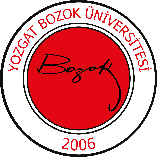 YOZGAT BOZOK ÜNİVERSİTESİ EĞİTİM FAKÜLTESİREHBERLİK VE PSİKOLOJİK DANIŞMANLIK  BÖLÜMÜ ÇOCUK VE ERGENLERDEPSİKOLOJİK DANIŞMA DERS ÖĞRETİM PLANIYOZGAT BOZOK ÜNİVERSİTESİ EĞİTİM FAKÜLTESİREHBERLİK VE PSİKOLOJİK DANIŞMANLIK  BÖLÜMÜ ÇOCUK VE ERGENLERDEPSİKOLOJİK DANIŞMA DERS ÖĞRETİM PLANIYOZGAT BOZOK ÜNİVERSİTESİ EĞİTİM FAKÜLTESİREHBERLİK VE PSİKOLOJİK DANIŞMANLIK  BÖLÜMÜ ÇOCUK VE ERGENLERDEPSİKOLOJİK DANIŞMA DERS ÖĞRETİM PLANIYOZGAT BOZOK ÜNİVERSİTESİ EĞİTİM FAKÜLTESİREHBERLİK VE PSİKOLOJİK DANIŞMANLIK  BÖLÜMÜ ÇOCUK VE ERGENLERDEPSİKOLOJİK DANIŞMA DERS ÖĞRETİM PLANIYOZGAT BOZOK ÜNİVERSİTESİ EĞİTİM FAKÜLTESİREHBERLİK VE PSİKOLOJİK DANIŞMANLIK  BÖLÜMÜ ÇOCUK VE ERGENLERDEPSİKOLOJİK DANIŞMA DERS ÖĞRETİM PLANIYOZGAT BOZOK ÜNİVERSİTESİ EĞİTİM FAKÜLTESİREHBERLİK VE PSİKOLOJİK DANIŞMANLIK  BÖLÜMÜ ÇOCUK VE ERGENLERDEPSİKOLOJİK DANIŞMA DERS ÖĞRETİM PLANIYOZGAT BOZOK ÜNİVERSİTESİ EĞİTİM FAKÜLTESİREHBERLİK VE PSİKOLOJİK DANIŞMANLIK  BÖLÜMÜ ÇOCUK VE ERGENLERDEPSİKOLOJİK DANIŞMA DERS ÖĞRETİM PLANIYOZGAT BOZOK ÜNİVERSİTESİ EĞİTİM FAKÜLTESİREHBERLİK VE PSİKOLOJİK DANIŞMANLIK  BÖLÜMÜ ÇOCUK VE ERGENLERDEPSİKOLOJİK DANIŞMA DERS ÖĞRETİM PLANIYOZGAT BOZOK ÜNİVERSİTESİ EĞİTİM FAKÜLTESİREHBERLİK VE PSİKOLOJİK DANIŞMANLIK  BÖLÜMÜ ÇOCUK VE ERGENLERDEPSİKOLOJİK DANIŞMA DERS ÖĞRETİM PLANIYOZGAT BOZOK ÜNİVERSİTESİ EĞİTİM FAKÜLTESİREHBERLİK VE PSİKOLOJİK DANIŞMANLIK  BÖLÜMÜ ÇOCUK VE ERGENLERDEPSİKOLOJİK DANIŞMA DERS ÖĞRETİM PLANIYOZGAT BOZOK ÜNİVERSİTESİ EĞİTİM FAKÜLTESİREHBERLİK VE PSİKOLOJİK DANIŞMANLIK  BÖLÜMÜ ÇOCUK VE ERGENLERDEPSİKOLOJİK DANIŞMA DERS ÖĞRETİM PLANIYOZGAT BOZOK ÜNİVERSİTESİ EĞİTİM FAKÜLTESİREHBERLİK VE PSİKOLOJİK DANIŞMANLIK  BÖLÜMÜ ÇOCUK VE ERGENLERDEPSİKOLOJİK DANIŞMA DERS ÖĞRETİM PLANIYOZGAT BOZOK ÜNİVERSİTESİ EĞİTİM FAKÜLTESİREHBERLİK VE PSİKOLOJİK DANIŞMANLIK  BÖLÜMÜ ÇOCUK VE ERGENLERDEPSİKOLOJİK DANIŞMA DERS ÖĞRETİM PLANIYOZGAT BOZOK ÜNİVERSİTESİ EĞİTİM FAKÜLTESİREHBERLİK VE PSİKOLOJİK DANIŞMANLIK  BÖLÜMÜ ÇOCUK VE ERGENLERDEPSİKOLOJİK DANIŞMA DERS ÖĞRETİM PLANIYOZGAT BOZOK ÜNİVERSİTESİ EĞİTİM FAKÜLTESİREHBERLİK VE PSİKOLOJİK DANIŞMANLIK  BÖLÜMÜ ÇOCUK VE ERGENLERDEPSİKOLOJİK DANIŞMA DERS ÖĞRETİM PLANIYOZGAT BOZOK ÜNİVERSİTESİ EĞİTİM FAKÜLTESİREHBERLİK VE PSİKOLOJİK DANIŞMANLIK  BÖLÜMÜ ÇOCUK VE ERGENLERDEPSİKOLOJİK DANIŞMA DERS ÖĞRETİM PLANIYOZGAT BOZOK ÜNİVERSİTESİ EĞİTİM FAKÜLTESİREHBERLİK VE PSİKOLOJİK DANIŞMANLIK  BÖLÜMÜ ÇOCUK VE ERGENLERDEPSİKOLOJİK DANIŞMA DERS ÖĞRETİM PLANIYOZGAT BOZOK ÜNİVERSİTESİ EĞİTİM FAKÜLTESİREHBERLİK VE PSİKOLOJİK DANIŞMANLIK  BÖLÜMÜ ÇOCUK VE ERGENLERDEPSİKOLOJİK DANIŞMA DERS ÖĞRETİM PLANIYOZGAT BOZOK ÜNİVERSİTESİ EĞİTİM FAKÜLTESİREHBERLİK VE PSİKOLOJİK DANIŞMANLIK  BÖLÜMÜ ÇOCUK VE ERGENLERDEPSİKOLOJİK DANIŞMA DERS ÖĞRETİM PLANIYOZGAT BOZOK ÜNİVERSİTESİ EĞİTİM FAKÜLTESİREHBERLİK VE PSİKOLOJİK DANIŞMANLIK  BÖLÜMÜ ÇOCUK VE ERGENLERDEPSİKOLOJİK DANIŞMA DERS ÖĞRETİM PLANIYOZGAT BOZOK ÜNİVERSİTESİ EĞİTİM FAKÜLTESİREHBERLİK VE PSİKOLOJİK DANIŞMANLIK  BÖLÜMÜ ÇOCUK VE ERGENLERDEPSİKOLOJİK DANIŞMA DERS ÖĞRETİM PLANIYOZGAT BOZOK ÜNİVERSİTESİ EĞİTİM FAKÜLTESİREHBERLİK VE PSİKOLOJİK DANIŞMANLIK  BÖLÜMÜ ÇOCUK VE ERGENLERDEPSİKOLOJİK DANIŞMA DERS ÖĞRETİM PLANIDersin KoduDersin KoduDersin KoduDersin AdıDersin AdıDersin AdıYarıyılDersin Türü (Z/S)Dersin Türü (Z/S)T+U+L(Saat/Hafta)T+U+L(Saat/Hafta)T+U+L(Saat/Hafta)T+U+L(Saat/Hafta)KrediKrediKrediAKTSAKTSAKTSEğitim DiliEğitim DiliEğitim Dili
RPD003O-AS.1
RPD003O-AS.1
RPD003O-AS.1
RPD003O-AS.1Çocuk ve Ergenlerde Psikolojik DanışmaÇocuk ve Ergenlerde Psikolojik DanışmaGüzSS2+02+02+02+0222333TürkçeTürkçeTürkçeDERS BİLGİLERİDERS BİLGİLERİDERS BİLGİLERİDERS BİLGİLERİDERS BİLGİLERİDERS BİLGİLERİDERS BİLGİLERİDERS BİLGİLERİDERS BİLGİLERİDERS BİLGİLERİDERS BİLGİLERİDERS BİLGİLERİDERS BİLGİLERİDERS BİLGİLERİDERS BİLGİLERİDERS BİLGİLERİDERS BİLGİLERİDERS BİLGİLERİDERS BİLGİLERİDERS BİLGİLERİDERS BİLGİLERİDERS BİLGİLERİDersin Katalog Tanımı (İçeriği)Dersin Katalog Tanımı (İçeriği)Dersin Katalog Tanımı (İçeriği)Dersin Katalog Tanımı (İçeriği)Dersin Katalog Tanımı (İçeriği)Çocuk ve ergenlerin gelişim özellikleri ve psikolojik danışma sürecine yansıması; çocuk ve ergenlerle psikolojik danışma sürecinde ilke ve teknikler; psikolojik danışma sürecini planlama, psikolojik danışma oturumunu yapılandırma ve yönetme; çocuk ve ergenlerle çalışırken etkili olan psikolojik danışma kuramları, çocuk ve ergenlerle bireysel ve grupla psikolojik danışma, farklı çocuk ve ergenlerle psikolojik danışma, boşanma süreci/sonrası psikolojik danışma, etik ve yasal konularÇocuk ve ergenlerin gelişim özellikleri ve psikolojik danışma sürecine yansıması; çocuk ve ergenlerle psikolojik danışma sürecinde ilke ve teknikler; psikolojik danışma sürecini planlama, psikolojik danışma oturumunu yapılandırma ve yönetme; çocuk ve ergenlerle çalışırken etkili olan psikolojik danışma kuramları, çocuk ve ergenlerle bireysel ve grupla psikolojik danışma, farklı çocuk ve ergenlerle psikolojik danışma, boşanma süreci/sonrası psikolojik danışma, etik ve yasal konularÇocuk ve ergenlerin gelişim özellikleri ve psikolojik danışma sürecine yansıması; çocuk ve ergenlerle psikolojik danışma sürecinde ilke ve teknikler; psikolojik danışma sürecini planlama, psikolojik danışma oturumunu yapılandırma ve yönetme; çocuk ve ergenlerle çalışırken etkili olan psikolojik danışma kuramları, çocuk ve ergenlerle bireysel ve grupla psikolojik danışma, farklı çocuk ve ergenlerle psikolojik danışma, boşanma süreci/sonrası psikolojik danışma, etik ve yasal konularÇocuk ve ergenlerin gelişim özellikleri ve psikolojik danışma sürecine yansıması; çocuk ve ergenlerle psikolojik danışma sürecinde ilke ve teknikler; psikolojik danışma sürecini planlama, psikolojik danışma oturumunu yapılandırma ve yönetme; çocuk ve ergenlerle çalışırken etkili olan psikolojik danışma kuramları, çocuk ve ergenlerle bireysel ve grupla psikolojik danışma, farklı çocuk ve ergenlerle psikolojik danışma, boşanma süreci/sonrası psikolojik danışma, etik ve yasal konularÇocuk ve ergenlerin gelişim özellikleri ve psikolojik danışma sürecine yansıması; çocuk ve ergenlerle psikolojik danışma sürecinde ilke ve teknikler; psikolojik danışma sürecini planlama, psikolojik danışma oturumunu yapılandırma ve yönetme; çocuk ve ergenlerle çalışırken etkili olan psikolojik danışma kuramları, çocuk ve ergenlerle bireysel ve grupla psikolojik danışma, farklı çocuk ve ergenlerle psikolojik danışma, boşanma süreci/sonrası psikolojik danışma, etik ve yasal konularÇocuk ve ergenlerin gelişim özellikleri ve psikolojik danışma sürecine yansıması; çocuk ve ergenlerle psikolojik danışma sürecinde ilke ve teknikler; psikolojik danışma sürecini planlama, psikolojik danışma oturumunu yapılandırma ve yönetme; çocuk ve ergenlerle çalışırken etkili olan psikolojik danışma kuramları, çocuk ve ergenlerle bireysel ve grupla psikolojik danışma, farklı çocuk ve ergenlerle psikolojik danışma, boşanma süreci/sonrası psikolojik danışma, etik ve yasal konularÇocuk ve ergenlerin gelişim özellikleri ve psikolojik danışma sürecine yansıması; çocuk ve ergenlerle psikolojik danışma sürecinde ilke ve teknikler; psikolojik danışma sürecini planlama, psikolojik danışma oturumunu yapılandırma ve yönetme; çocuk ve ergenlerle çalışırken etkili olan psikolojik danışma kuramları, çocuk ve ergenlerle bireysel ve grupla psikolojik danışma, farklı çocuk ve ergenlerle psikolojik danışma, boşanma süreci/sonrası psikolojik danışma, etik ve yasal konularÇocuk ve ergenlerin gelişim özellikleri ve psikolojik danışma sürecine yansıması; çocuk ve ergenlerle psikolojik danışma sürecinde ilke ve teknikler; psikolojik danışma sürecini planlama, psikolojik danışma oturumunu yapılandırma ve yönetme; çocuk ve ergenlerle çalışırken etkili olan psikolojik danışma kuramları, çocuk ve ergenlerle bireysel ve grupla psikolojik danışma, farklı çocuk ve ergenlerle psikolojik danışma, boşanma süreci/sonrası psikolojik danışma, etik ve yasal konularÇocuk ve ergenlerin gelişim özellikleri ve psikolojik danışma sürecine yansıması; çocuk ve ergenlerle psikolojik danışma sürecinde ilke ve teknikler; psikolojik danışma sürecini planlama, psikolojik danışma oturumunu yapılandırma ve yönetme; çocuk ve ergenlerle çalışırken etkili olan psikolojik danışma kuramları, çocuk ve ergenlerle bireysel ve grupla psikolojik danışma, farklı çocuk ve ergenlerle psikolojik danışma, boşanma süreci/sonrası psikolojik danışma, etik ve yasal konularÇocuk ve ergenlerin gelişim özellikleri ve psikolojik danışma sürecine yansıması; çocuk ve ergenlerle psikolojik danışma sürecinde ilke ve teknikler; psikolojik danışma sürecini planlama, psikolojik danışma oturumunu yapılandırma ve yönetme; çocuk ve ergenlerle çalışırken etkili olan psikolojik danışma kuramları, çocuk ve ergenlerle bireysel ve grupla psikolojik danışma, farklı çocuk ve ergenlerle psikolojik danışma, boşanma süreci/sonrası psikolojik danışma, etik ve yasal konularÇocuk ve ergenlerin gelişim özellikleri ve psikolojik danışma sürecine yansıması; çocuk ve ergenlerle psikolojik danışma sürecinde ilke ve teknikler; psikolojik danışma sürecini planlama, psikolojik danışma oturumunu yapılandırma ve yönetme; çocuk ve ergenlerle çalışırken etkili olan psikolojik danışma kuramları, çocuk ve ergenlerle bireysel ve grupla psikolojik danışma, farklı çocuk ve ergenlerle psikolojik danışma, boşanma süreci/sonrası psikolojik danışma, etik ve yasal konularÇocuk ve ergenlerin gelişim özellikleri ve psikolojik danışma sürecine yansıması; çocuk ve ergenlerle psikolojik danışma sürecinde ilke ve teknikler; psikolojik danışma sürecini planlama, psikolojik danışma oturumunu yapılandırma ve yönetme; çocuk ve ergenlerle çalışırken etkili olan psikolojik danışma kuramları, çocuk ve ergenlerle bireysel ve grupla psikolojik danışma, farklı çocuk ve ergenlerle psikolojik danışma, boşanma süreci/sonrası psikolojik danışma, etik ve yasal konularÇocuk ve ergenlerin gelişim özellikleri ve psikolojik danışma sürecine yansıması; çocuk ve ergenlerle psikolojik danışma sürecinde ilke ve teknikler; psikolojik danışma sürecini planlama, psikolojik danışma oturumunu yapılandırma ve yönetme; çocuk ve ergenlerle çalışırken etkili olan psikolojik danışma kuramları, çocuk ve ergenlerle bireysel ve grupla psikolojik danışma, farklı çocuk ve ergenlerle psikolojik danışma, boşanma süreci/sonrası psikolojik danışma, etik ve yasal konularÇocuk ve ergenlerin gelişim özellikleri ve psikolojik danışma sürecine yansıması; çocuk ve ergenlerle psikolojik danışma sürecinde ilke ve teknikler; psikolojik danışma sürecini planlama, psikolojik danışma oturumunu yapılandırma ve yönetme; çocuk ve ergenlerle çalışırken etkili olan psikolojik danışma kuramları, çocuk ve ergenlerle bireysel ve grupla psikolojik danışma, farklı çocuk ve ergenlerle psikolojik danışma, boşanma süreci/sonrası psikolojik danışma, etik ve yasal konularÇocuk ve ergenlerin gelişim özellikleri ve psikolojik danışma sürecine yansıması; çocuk ve ergenlerle psikolojik danışma sürecinde ilke ve teknikler; psikolojik danışma sürecini planlama, psikolojik danışma oturumunu yapılandırma ve yönetme; çocuk ve ergenlerle çalışırken etkili olan psikolojik danışma kuramları, çocuk ve ergenlerle bireysel ve grupla psikolojik danışma, farklı çocuk ve ergenlerle psikolojik danışma, boşanma süreci/sonrası psikolojik danışma, etik ve yasal konularÇocuk ve ergenlerin gelişim özellikleri ve psikolojik danışma sürecine yansıması; çocuk ve ergenlerle psikolojik danışma sürecinde ilke ve teknikler; psikolojik danışma sürecini planlama, psikolojik danışma oturumunu yapılandırma ve yönetme; çocuk ve ergenlerle çalışırken etkili olan psikolojik danışma kuramları, çocuk ve ergenlerle bireysel ve grupla psikolojik danışma, farklı çocuk ve ergenlerle psikolojik danışma, boşanma süreci/sonrası psikolojik danışma, etik ve yasal konularÇocuk ve ergenlerin gelişim özellikleri ve psikolojik danışma sürecine yansıması; çocuk ve ergenlerle psikolojik danışma sürecinde ilke ve teknikler; psikolojik danışma sürecini planlama, psikolojik danışma oturumunu yapılandırma ve yönetme; çocuk ve ergenlerle çalışırken etkili olan psikolojik danışma kuramları, çocuk ve ergenlerle bireysel ve grupla psikolojik danışma, farklı çocuk ve ergenlerle psikolojik danışma, boşanma süreci/sonrası psikolojik danışma, etik ve yasal konularDersin AmacıDersin AmacıDersin AmacıDersin AmacıDersin AmacıÇocuk ve gençlerle psikolojik danışma yaklaşım ve becerilerini,  çocuk ve ergenlerle psikolojik danışma yaklaşımlarını, çocuklarla görüşme  ilke ve tekniklerini, çocukların temel psikososyal gelişimleri ile davranış bozuklukları arasındaki ilişkiyi, çocuk ve gençlerle çalışırken etik kuralları kazandırmak.Çocuk ve gençlerle psikolojik danışma yaklaşım ve becerilerini,  çocuk ve ergenlerle psikolojik danışma yaklaşımlarını, çocuklarla görüşme  ilke ve tekniklerini, çocukların temel psikososyal gelişimleri ile davranış bozuklukları arasındaki ilişkiyi, çocuk ve gençlerle çalışırken etik kuralları kazandırmak.Çocuk ve gençlerle psikolojik danışma yaklaşım ve becerilerini,  çocuk ve ergenlerle psikolojik danışma yaklaşımlarını, çocuklarla görüşme  ilke ve tekniklerini, çocukların temel psikososyal gelişimleri ile davranış bozuklukları arasındaki ilişkiyi, çocuk ve gençlerle çalışırken etik kuralları kazandırmak.Çocuk ve gençlerle psikolojik danışma yaklaşım ve becerilerini,  çocuk ve ergenlerle psikolojik danışma yaklaşımlarını, çocuklarla görüşme  ilke ve tekniklerini, çocukların temel psikososyal gelişimleri ile davranış bozuklukları arasındaki ilişkiyi, çocuk ve gençlerle çalışırken etik kuralları kazandırmak.Çocuk ve gençlerle psikolojik danışma yaklaşım ve becerilerini,  çocuk ve ergenlerle psikolojik danışma yaklaşımlarını, çocuklarla görüşme  ilke ve tekniklerini, çocukların temel psikososyal gelişimleri ile davranış bozuklukları arasındaki ilişkiyi, çocuk ve gençlerle çalışırken etik kuralları kazandırmak.Çocuk ve gençlerle psikolojik danışma yaklaşım ve becerilerini,  çocuk ve ergenlerle psikolojik danışma yaklaşımlarını, çocuklarla görüşme  ilke ve tekniklerini, çocukların temel psikososyal gelişimleri ile davranış bozuklukları arasındaki ilişkiyi, çocuk ve gençlerle çalışırken etik kuralları kazandırmak.Çocuk ve gençlerle psikolojik danışma yaklaşım ve becerilerini,  çocuk ve ergenlerle psikolojik danışma yaklaşımlarını, çocuklarla görüşme  ilke ve tekniklerini, çocukların temel psikososyal gelişimleri ile davranış bozuklukları arasındaki ilişkiyi, çocuk ve gençlerle çalışırken etik kuralları kazandırmak.Çocuk ve gençlerle psikolojik danışma yaklaşım ve becerilerini,  çocuk ve ergenlerle psikolojik danışma yaklaşımlarını, çocuklarla görüşme  ilke ve tekniklerini, çocukların temel psikososyal gelişimleri ile davranış bozuklukları arasındaki ilişkiyi, çocuk ve gençlerle çalışırken etik kuralları kazandırmak.Çocuk ve gençlerle psikolojik danışma yaklaşım ve becerilerini,  çocuk ve ergenlerle psikolojik danışma yaklaşımlarını, çocuklarla görüşme  ilke ve tekniklerini, çocukların temel psikososyal gelişimleri ile davranış bozuklukları arasındaki ilişkiyi, çocuk ve gençlerle çalışırken etik kuralları kazandırmak.Çocuk ve gençlerle psikolojik danışma yaklaşım ve becerilerini,  çocuk ve ergenlerle psikolojik danışma yaklaşımlarını, çocuklarla görüşme  ilke ve tekniklerini, çocukların temel psikososyal gelişimleri ile davranış bozuklukları arasındaki ilişkiyi, çocuk ve gençlerle çalışırken etik kuralları kazandırmak.Çocuk ve gençlerle psikolojik danışma yaklaşım ve becerilerini,  çocuk ve ergenlerle psikolojik danışma yaklaşımlarını, çocuklarla görüşme  ilke ve tekniklerini, çocukların temel psikososyal gelişimleri ile davranış bozuklukları arasındaki ilişkiyi, çocuk ve gençlerle çalışırken etik kuralları kazandırmak.Çocuk ve gençlerle psikolojik danışma yaklaşım ve becerilerini,  çocuk ve ergenlerle psikolojik danışma yaklaşımlarını, çocuklarla görüşme  ilke ve tekniklerini, çocukların temel psikososyal gelişimleri ile davranış bozuklukları arasındaki ilişkiyi, çocuk ve gençlerle çalışırken etik kuralları kazandırmak.Çocuk ve gençlerle psikolojik danışma yaklaşım ve becerilerini,  çocuk ve ergenlerle psikolojik danışma yaklaşımlarını, çocuklarla görüşme  ilke ve tekniklerini, çocukların temel psikososyal gelişimleri ile davranış bozuklukları arasındaki ilişkiyi, çocuk ve gençlerle çalışırken etik kuralları kazandırmak.Çocuk ve gençlerle psikolojik danışma yaklaşım ve becerilerini,  çocuk ve ergenlerle psikolojik danışma yaklaşımlarını, çocuklarla görüşme  ilke ve tekniklerini, çocukların temel psikososyal gelişimleri ile davranış bozuklukları arasındaki ilişkiyi, çocuk ve gençlerle çalışırken etik kuralları kazandırmak.Çocuk ve gençlerle psikolojik danışma yaklaşım ve becerilerini,  çocuk ve ergenlerle psikolojik danışma yaklaşımlarını, çocuklarla görüşme  ilke ve tekniklerini, çocukların temel psikososyal gelişimleri ile davranış bozuklukları arasındaki ilişkiyi, çocuk ve gençlerle çalışırken etik kuralları kazandırmak.Çocuk ve gençlerle psikolojik danışma yaklaşım ve becerilerini,  çocuk ve ergenlerle psikolojik danışma yaklaşımlarını, çocuklarla görüşme  ilke ve tekniklerini, çocukların temel psikososyal gelişimleri ile davranış bozuklukları arasındaki ilişkiyi, çocuk ve gençlerle çalışırken etik kuralları kazandırmak.Çocuk ve gençlerle psikolojik danışma yaklaşım ve becerilerini,  çocuk ve ergenlerle psikolojik danışma yaklaşımlarını, çocuklarla görüşme  ilke ve tekniklerini, çocukların temel psikososyal gelişimleri ile davranış bozuklukları arasındaki ilişkiyi, çocuk ve gençlerle çalışırken etik kuralları kazandırmak.Dersin SeviyesiDersin SeviyesiDersin SeviyesiDersin SeviyesiDersin SeviyesiLisansLisansLisansLisansLisansLisansLisansLisansLisansLisansLisansLisansLisansLisansLisansLisansLisansÖğretim YöntemiÖğretim YöntemiÖğretim YöntemiÖğretim YöntemiÖğretim Yöntemi( X  ) Örgün       (   ) Uzaktan( X  ) Örgün       (   ) Uzaktan( X  ) Örgün       (   ) Uzaktan( X  ) Örgün       (   ) Uzaktan( X  ) Örgün       (   ) Uzaktan( X  ) Örgün       (   ) Uzaktan( X  ) Örgün       (   ) Uzaktan( X  ) Örgün       (   ) Uzaktan( X  ) Örgün       (   ) Uzaktan( X  ) Örgün       (   ) Uzaktan( X  ) Örgün       (   ) Uzaktan( X  ) Örgün       (   ) Uzaktan( X  ) Örgün       (   ) Uzaktan( X  ) Örgün       (   ) Uzaktan( X  ) Örgün       (   ) Uzaktan( X  ) Örgün       (   ) Uzaktan( X  ) Örgün       (   ) UzaktanDersi Yürüten Öğretim ElemanlarıDersi Yürüten Öğretim ElemanlarıDersi Yürüten Öğretim ElemanlarıDersi Yürüten Öğretim ElemanlarıDersi Yürüten Öğretim ElemanlarıDr. Öğr. Aygül NalbantDr. Öğr. Aygül NalbantDr. Öğr. Aygül NalbantDr. Öğr. Aygül NalbantDr. Öğr. Aygül NalbantDr. Öğr. Aygül NalbantDr. Öğr. Aygül NalbantDr. Öğr. Aygül NalbantDr. Öğr. Aygül NalbantDr. Öğr. Aygül NalbantDr. Öğr. Aygül NalbantDr. Öğr. Aygül NalbantDr. Öğr. Aygül NalbantDr. Öğr. Aygül NalbantDr. Öğr. Aygül NalbantDr. Öğr. Aygül NalbantDr. Öğr. Aygül NalbantDersin Ön Koşulu Ders(ler)iDersin Ön Koşulu Ders(ler)iDersin Ön Koşulu Ders(ler)iDersin Ön Koşulu Ders(ler)iDersin Ön Koşulu Ders(ler)iSondra Smith Adcock ve Catherina Tucker, Çocuk ve Ergenlerle Psikolojik Danışma, Nobel YayınlarıDavid Gelgard ve Kathryn Gelgard, Ergenler ve Çocuklarla Psikolojik Danışma, Nobel Yayınları ArthurE. Jongsma Jr., Çocuk Psikoterapisi, Nobel Yayınları
L. Mark Peterson, Timothy J. Bruce, Arthur E. Jongsma-Jr., William P. Mclnnis, Çocuk Psikoterapisi Tedavi Planlayıcısı Nobel YayınlarıSondra Smith Adcock ve Catherina Tucker, Çocuk ve Ergenlerle Psikolojik Danışma, Nobel YayınlarıDavid Gelgard ve Kathryn Gelgard, Ergenler ve Çocuklarla Psikolojik Danışma, Nobel Yayınları ArthurE. Jongsma Jr., Çocuk Psikoterapisi, Nobel Yayınları
L. Mark Peterson, Timothy J. Bruce, Arthur E. Jongsma-Jr., William P. Mclnnis, Çocuk Psikoterapisi Tedavi Planlayıcısı Nobel YayınlarıSondra Smith Adcock ve Catherina Tucker, Çocuk ve Ergenlerle Psikolojik Danışma, Nobel YayınlarıDavid Gelgard ve Kathryn Gelgard, Ergenler ve Çocuklarla Psikolojik Danışma, Nobel Yayınları ArthurE. Jongsma Jr., Çocuk Psikoterapisi, Nobel Yayınları
L. Mark Peterson, Timothy J. Bruce, Arthur E. Jongsma-Jr., William P. Mclnnis, Çocuk Psikoterapisi Tedavi Planlayıcısı Nobel YayınlarıSondra Smith Adcock ve Catherina Tucker, Çocuk ve Ergenlerle Psikolojik Danışma, Nobel YayınlarıDavid Gelgard ve Kathryn Gelgard, Ergenler ve Çocuklarla Psikolojik Danışma, Nobel Yayınları ArthurE. Jongsma Jr., Çocuk Psikoterapisi, Nobel Yayınları
L. Mark Peterson, Timothy J. Bruce, Arthur E. Jongsma-Jr., William P. Mclnnis, Çocuk Psikoterapisi Tedavi Planlayıcısı Nobel YayınlarıSondra Smith Adcock ve Catherina Tucker, Çocuk ve Ergenlerle Psikolojik Danışma, Nobel YayınlarıDavid Gelgard ve Kathryn Gelgard, Ergenler ve Çocuklarla Psikolojik Danışma, Nobel Yayınları ArthurE. Jongsma Jr., Çocuk Psikoterapisi, Nobel Yayınları
L. Mark Peterson, Timothy J. Bruce, Arthur E. Jongsma-Jr., William P. Mclnnis, Çocuk Psikoterapisi Tedavi Planlayıcısı Nobel YayınlarıSondra Smith Adcock ve Catherina Tucker, Çocuk ve Ergenlerle Psikolojik Danışma, Nobel YayınlarıDavid Gelgard ve Kathryn Gelgard, Ergenler ve Çocuklarla Psikolojik Danışma, Nobel Yayınları ArthurE. Jongsma Jr., Çocuk Psikoterapisi, Nobel Yayınları
L. Mark Peterson, Timothy J. Bruce, Arthur E. Jongsma-Jr., William P. Mclnnis, Çocuk Psikoterapisi Tedavi Planlayıcısı Nobel YayınlarıSondra Smith Adcock ve Catherina Tucker, Çocuk ve Ergenlerle Psikolojik Danışma, Nobel YayınlarıDavid Gelgard ve Kathryn Gelgard, Ergenler ve Çocuklarla Psikolojik Danışma, Nobel Yayınları ArthurE. Jongsma Jr., Çocuk Psikoterapisi, Nobel Yayınları
L. Mark Peterson, Timothy J. Bruce, Arthur E. Jongsma-Jr., William P. Mclnnis, Çocuk Psikoterapisi Tedavi Planlayıcısı Nobel YayınlarıSondra Smith Adcock ve Catherina Tucker, Çocuk ve Ergenlerle Psikolojik Danışma, Nobel YayınlarıDavid Gelgard ve Kathryn Gelgard, Ergenler ve Çocuklarla Psikolojik Danışma, Nobel Yayınları ArthurE. Jongsma Jr., Çocuk Psikoterapisi, Nobel Yayınları
L. Mark Peterson, Timothy J. Bruce, Arthur E. Jongsma-Jr., William P. Mclnnis, Çocuk Psikoterapisi Tedavi Planlayıcısı Nobel YayınlarıSondra Smith Adcock ve Catherina Tucker, Çocuk ve Ergenlerle Psikolojik Danışma, Nobel YayınlarıDavid Gelgard ve Kathryn Gelgard, Ergenler ve Çocuklarla Psikolojik Danışma, Nobel Yayınları ArthurE. Jongsma Jr., Çocuk Psikoterapisi, Nobel Yayınları
L. Mark Peterson, Timothy J. Bruce, Arthur E. Jongsma-Jr., William P. Mclnnis, Çocuk Psikoterapisi Tedavi Planlayıcısı Nobel YayınlarıSondra Smith Adcock ve Catherina Tucker, Çocuk ve Ergenlerle Psikolojik Danışma, Nobel YayınlarıDavid Gelgard ve Kathryn Gelgard, Ergenler ve Çocuklarla Psikolojik Danışma, Nobel Yayınları ArthurE. Jongsma Jr., Çocuk Psikoterapisi, Nobel Yayınları
L. Mark Peterson, Timothy J. Bruce, Arthur E. Jongsma-Jr., William P. Mclnnis, Çocuk Psikoterapisi Tedavi Planlayıcısı Nobel YayınlarıSondra Smith Adcock ve Catherina Tucker, Çocuk ve Ergenlerle Psikolojik Danışma, Nobel YayınlarıDavid Gelgard ve Kathryn Gelgard, Ergenler ve Çocuklarla Psikolojik Danışma, Nobel Yayınları ArthurE. Jongsma Jr., Çocuk Psikoterapisi, Nobel Yayınları
L. Mark Peterson, Timothy J. Bruce, Arthur E. Jongsma-Jr., William P. Mclnnis, Çocuk Psikoterapisi Tedavi Planlayıcısı Nobel YayınlarıSondra Smith Adcock ve Catherina Tucker, Çocuk ve Ergenlerle Psikolojik Danışma, Nobel YayınlarıDavid Gelgard ve Kathryn Gelgard, Ergenler ve Çocuklarla Psikolojik Danışma, Nobel Yayınları ArthurE. Jongsma Jr., Çocuk Psikoterapisi, Nobel Yayınları
L. Mark Peterson, Timothy J. Bruce, Arthur E. Jongsma-Jr., William P. Mclnnis, Çocuk Psikoterapisi Tedavi Planlayıcısı Nobel YayınlarıSondra Smith Adcock ve Catherina Tucker, Çocuk ve Ergenlerle Psikolojik Danışma, Nobel YayınlarıDavid Gelgard ve Kathryn Gelgard, Ergenler ve Çocuklarla Psikolojik Danışma, Nobel Yayınları ArthurE. Jongsma Jr., Çocuk Psikoterapisi, Nobel Yayınları
L. Mark Peterson, Timothy J. Bruce, Arthur E. Jongsma-Jr., William P. Mclnnis, Çocuk Psikoterapisi Tedavi Planlayıcısı Nobel YayınlarıSondra Smith Adcock ve Catherina Tucker, Çocuk ve Ergenlerle Psikolojik Danışma, Nobel YayınlarıDavid Gelgard ve Kathryn Gelgard, Ergenler ve Çocuklarla Psikolojik Danışma, Nobel Yayınları ArthurE. Jongsma Jr., Çocuk Psikoterapisi, Nobel Yayınları
L. Mark Peterson, Timothy J. Bruce, Arthur E. Jongsma-Jr., William P. Mclnnis, Çocuk Psikoterapisi Tedavi Planlayıcısı Nobel YayınlarıSondra Smith Adcock ve Catherina Tucker, Çocuk ve Ergenlerle Psikolojik Danışma, Nobel YayınlarıDavid Gelgard ve Kathryn Gelgard, Ergenler ve Çocuklarla Psikolojik Danışma, Nobel Yayınları ArthurE. Jongsma Jr., Çocuk Psikoterapisi, Nobel Yayınları
L. Mark Peterson, Timothy J. Bruce, Arthur E. Jongsma-Jr., William P. Mclnnis, Çocuk Psikoterapisi Tedavi Planlayıcısı Nobel YayınlarıSondra Smith Adcock ve Catherina Tucker, Çocuk ve Ergenlerle Psikolojik Danışma, Nobel YayınlarıDavid Gelgard ve Kathryn Gelgard, Ergenler ve Çocuklarla Psikolojik Danışma, Nobel Yayınları ArthurE. Jongsma Jr., Çocuk Psikoterapisi, Nobel Yayınları
L. Mark Peterson, Timothy J. Bruce, Arthur E. Jongsma-Jr., William P. Mclnnis, Çocuk Psikoterapisi Tedavi Planlayıcısı Nobel YayınlarıSondra Smith Adcock ve Catherina Tucker, Çocuk ve Ergenlerle Psikolojik Danışma, Nobel YayınlarıDavid Gelgard ve Kathryn Gelgard, Ergenler ve Çocuklarla Psikolojik Danışma, Nobel Yayınları ArthurE. Jongsma Jr., Çocuk Psikoterapisi, Nobel Yayınları
L. Mark Peterson, Timothy J. Bruce, Arthur E. Jongsma-Jr., William P. Mclnnis, Çocuk Psikoterapisi Tedavi Planlayıcısı Nobel YayınlarıKaynaklarKaynaklarKaynaklarKaynaklarKaynaklarDersin Öğrenim ÇıktılarıDersin Öğrenim ÇıktılarıDersin Öğrenim ÇıktılarıDersin Öğrenim ÇıktılarıDersin Öğrenim ÇıktılarıÇocuk ve ergen danışmasının amaçlarını açıklayabilme.Çocuk ve ergen danışması arasındaki farkları gösterebilmeÇocuk ve ergenlerde danışma ihtiyaçlarını belirleyebilme.Psikoterapi yaklaşımlarının çocuk ve ergen danışmasına katkılarını açıklayabilmeÇocuk ve ergenlerin gelişim özelliklerinin psikolojik danışma süreciyle nasıl ilişkili olabileceğini tanımlayabilmePsikolojik danışma aşamalarının çocuk ve ergenlere göre nasıl geliştiğini yorumlayabilme.Çocuk/ergen ve psikolojik danışman arasındaki ilişkinin özelliklerini kavrayabilme.Çocuk ve ergen danışmasında oyun araçlarına dayalı temel teknikleri örnekleyebilme.Çocuk ve ergenlerle çalışırken etik kuralları açıklayabilmeÇocuk ve ergen danışmasının amaçlarını açıklayabilme.Çocuk ve ergen danışması arasındaki farkları gösterebilmeÇocuk ve ergenlerde danışma ihtiyaçlarını belirleyebilme.Psikoterapi yaklaşımlarının çocuk ve ergen danışmasına katkılarını açıklayabilmeÇocuk ve ergenlerin gelişim özelliklerinin psikolojik danışma süreciyle nasıl ilişkili olabileceğini tanımlayabilmePsikolojik danışma aşamalarının çocuk ve ergenlere göre nasıl geliştiğini yorumlayabilme.Çocuk/ergen ve psikolojik danışman arasındaki ilişkinin özelliklerini kavrayabilme.Çocuk ve ergen danışmasında oyun araçlarına dayalı temel teknikleri örnekleyebilme.Çocuk ve ergenlerle çalışırken etik kuralları açıklayabilmeÇocuk ve ergen danışmasının amaçlarını açıklayabilme.Çocuk ve ergen danışması arasındaki farkları gösterebilmeÇocuk ve ergenlerde danışma ihtiyaçlarını belirleyebilme.Psikoterapi yaklaşımlarının çocuk ve ergen danışmasına katkılarını açıklayabilmeÇocuk ve ergenlerin gelişim özelliklerinin psikolojik danışma süreciyle nasıl ilişkili olabileceğini tanımlayabilmePsikolojik danışma aşamalarının çocuk ve ergenlere göre nasıl geliştiğini yorumlayabilme.Çocuk/ergen ve psikolojik danışman arasındaki ilişkinin özelliklerini kavrayabilme.Çocuk ve ergen danışmasında oyun araçlarına dayalı temel teknikleri örnekleyebilme.Çocuk ve ergenlerle çalışırken etik kuralları açıklayabilmeÇocuk ve ergen danışmasının amaçlarını açıklayabilme.Çocuk ve ergen danışması arasındaki farkları gösterebilmeÇocuk ve ergenlerde danışma ihtiyaçlarını belirleyebilme.Psikoterapi yaklaşımlarının çocuk ve ergen danışmasına katkılarını açıklayabilmeÇocuk ve ergenlerin gelişim özelliklerinin psikolojik danışma süreciyle nasıl ilişkili olabileceğini tanımlayabilmePsikolojik danışma aşamalarının çocuk ve ergenlere göre nasıl geliştiğini yorumlayabilme.Çocuk/ergen ve psikolojik danışman arasındaki ilişkinin özelliklerini kavrayabilme.Çocuk ve ergen danışmasında oyun araçlarına dayalı temel teknikleri örnekleyebilme.Çocuk ve ergenlerle çalışırken etik kuralları açıklayabilmeÇocuk ve ergen danışmasının amaçlarını açıklayabilme.Çocuk ve ergen danışması arasındaki farkları gösterebilmeÇocuk ve ergenlerde danışma ihtiyaçlarını belirleyebilme.Psikoterapi yaklaşımlarının çocuk ve ergen danışmasına katkılarını açıklayabilmeÇocuk ve ergenlerin gelişim özelliklerinin psikolojik danışma süreciyle nasıl ilişkili olabileceğini tanımlayabilmePsikolojik danışma aşamalarının çocuk ve ergenlere göre nasıl geliştiğini yorumlayabilme.Çocuk/ergen ve psikolojik danışman arasındaki ilişkinin özelliklerini kavrayabilme.Çocuk ve ergen danışmasında oyun araçlarına dayalı temel teknikleri örnekleyebilme.Çocuk ve ergenlerle çalışırken etik kuralları açıklayabilmeÇocuk ve ergen danışmasının amaçlarını açıklayabilme.Çocuk ve ergen danışması arasındaki farkları gösterebilmeÇocuk ve ergenlerde danışma ihtiyaçlarını belirleyebilme.Psikoterapi yaklaşımlarının çocuk ve ergen danışmasına katkılarını açıklayabilmeÇocuk ve ergenlerin gelişim özelliklerinin psikolojik danışma süreciyle nasıl ilişkili olabileceğini tanımlayabilmePsikolojik danışma aşamalarının çocuk ve ergenlere göre nasıl geliştiğini yorumlayabilme.Çocuk/ergen ve psikolojik danışman arasındaki ilişkinin özelliklerini kavrayabilme.Çocuk ve ergen danışmasında oyun araçlarına dayalı temel teknikleri örnekleyebilme.Çocuk ve ergenlerle çalışırken etik kuralları açıklayabilmeÇocuk ve ergen danışmasının amaçlarını açıklayabilme.Çocuk ve ergen danışması arasındaki farkları gösterebilmeÇocuk ve ergenlerde danışma ihtiyaçlarını belirleyebilme.Psikoterapi yaklaşımlarının çocuk ve ergen danışmasına katkılarını açıklayabilmeÇocuk ve ergenlerin gelişim özelliklerinin psikolojik danışma süreciyle nasıl ilişkili olabileceğini tanımlayabilmePsikolojik danışma aşamalarının çocuk ve ergenlere göre nasıl geliştiğini yorumlayabilme.Çocuk/ergen ve psikolojik danışman arasındaki ilişkinin özelliklerini kavrayabilme.Çocuk ve ergen danışmasında oyun araçlarına dayalı temel teknikleri örnekleyebilme.Çocuk ve ergenlerle çalışırken etik kuralları açıklayabilmeÇocuk ve ergen danışmasının amaçlarını açıklayabilme.Çocuk ve ergen danışması arasındaki farkları gösterebilmeÇocuk ve ergenlerde danışma ihtiyaçlarını belirleyebilme.Psikoterapi yaklaşımlarının çocuk ve ergen danışmasına katkılarını açıklayabilmeÇocuk ve ergenlerin gelişim özelliklerinin psikolojik danışma süreciyle nasıl ilişkili olabileceğini tanımlayabilmePsikolojik danışma aşamalarının çocuk ve ergenlere göre nasıl geliştiğini yorumlayabilme.Çocuk/ergen ve psikolojik danışman arasındaki ilişkinin özelliklerini kavrayabilme.Çocuk ve ergen danışmasında oyun araçlarına dayalı temel teknikleri örnekleyebilme.Çocuk ve ergenlerle çalışırken etik kuralları açıklayabilmeÇocuk ve ergen danışmasının amaçlarını açıklayabilme.Çocuk ve ergen danışması arasındaki farkları gösterebilmeÇocuk ve ergenlerde danışma ihtiyaçlarını belirleyebilme.Psikoterapi yaklaşımlarının çocuk ve ergen danışmasına katkılarını açıklayabilmeÇocuk ve ergenlerin gelişim özelliklerinin psikolojik danışma süreciyle nasıl ilişkili olabileceğini tanımlayabilmePsikolojik danışma aşamalarının çocuk ve ergenlere göre nasıl geliştiğini yorumlayabilme.Çocuk/ergen ve psikolojik danışman arasındaki ilişkinin özelliklerini kavrayabilme.Çocuk ve ergen danışmasında oyun araçlarına dayalı temel teknikleri örnekleyebilme.Çocuk ve ergenlerle çalışırken etik kuralları açıklayabilmeÇocuk ve ergen danışmasının amaçlarını açıklayabilme.Çocuk ve ergen danışması arasındaki farkları gösterebilmeÇocuk ve ergenlerde danışma ihtiyaçlarını belirleyebilme.Psikoterapi yaklaşımlarının çocuk ve ergen danışmasına katkılarını açıklayabilmeÇocuk ve ergenlerin gelişim özelliklerinin psikolojik danışma süreciyle nasıl ilişkili olabileceğini tanımlayabilmePsikolojik danışma aşamalarının çocuk ve ergenlere göre nasıl geliştiğini yorumlayabilme.Çocuk/ergen ve psikolojik danışman arasındaki ilişkinin özelliklerini kavrayabilme.Çocuk ve ergen danışmasında oyun araçlarına dayalı temel teknikleri örnekleyebilme.Çocuk ve ergenlerle çalışırken etik kuralları açıklayabilmeÇocuk ve ergen danışmasının amaçlarını açıklayabilme.Çocuk ve ergen danışması arasındaki farkları gösterebilmeÇocuk ve ergenlerde danışma ihtiyaçlarını belirleyebilme.Psikoterapi yaklaşımlarının çocuk ve ergen danışmasına katkılarını açıklayabilmeÇocuk ve ergenlerin gelişim özelliklerinin psikolojik danışma süreciyle nasıl ilişkili olabileceğini tanımlayabilmePsikolojik danışma aşamalarının çocuk ve ergenlere göre nasıl geliştiğini yorumlayabilme.Çocuk/ergen ve psikolojik danışman arasındaki ilişkinin özelliklerini kavrayabilme.Çocuk ve ergen danışmasında oyun araçlarına dayalı temel teknikleri örnekleyebilme.Çocuk ve ergenlerle çalışırken etik kuralları açıklayabilmeÇocuk ve ergen danışmasının amaçlarını açıklayabilme.Çocuk ve ergen danışması arasındaki farkları gösterebilmeÇocuk ve ergenlerde danışma ihtiyaçlarını belirleyebilme.Psikoterapi yaklaşımlarının çocuk ve ergen danışmasına katkılarını açıklayabilmeÇocuk ve ergenlerin gelişim özelliklerinin psikolojik danışma süreciyle nasıl ilişkili olabileceğini tanımlayabilmePsikolojik danışma aşamalarının çocuk ve ergenlere göre nasıl geliştiğini yorumlayabilme.Çocuk/ergen ve psikolojik danışman arasındaki ilişkinin özelliklerini kavrayabilme.Çocuk ve ergen danışmasında oyun araçlarına dayalı temel teknikleri örnekleyebilme.Çocuk ve ergenlerle çalışırken etik kuralları açıklayabilmeÇocuk ve ergen danışmasının amaçlarını açıklayabilme.Çocuk ve ergen danışması arasındaki farkları gösterebilmeÇocuk ve ergenlerde danışma ihtiyaçlarını belirleyebilme.Psikoterapi yaklaşımlarının çocuk ve ergen danışmasına katkılarını açıklayabilmeÇocuk ve ergenlerin gelişim özelliklerinin psikolojik danışma süreciyle nasıl ilişkili olabileceğini tanımlayabilmePsikolojik danışma aşamalarının çocuk ve ergenlere göre nasıl geliştiğini yorumlayabilme.Çocuk/ergen ve psikolojik danışman arasındaki ilişkinin özelliklerini kavrayabilme.Çocuk ve ergen danışmasında oyun araçlarına dayalı temel teknikleri örnekleyebilme.Çocuk ve ergenlerle çalışırken etik kuralları açıklayabilmeÇocuk ve ergen danışmasının amaçlarını açıklayabilme.Çocuk ve ergen danışması arasındaki farkları gösterebilmeÇocuk ve ergenlerde danışma ihtiyaçlarını belirleyebilme.Psikoterapi yaklaşımlarının çocuk ve ergen danışmasına katkılarını açıklayabilmeÇocuk ve ergenlerin gelişim özelliklerinin psikolojik danışma süreciyle nasıl ilişkili olabileceğini tanımlayabilmePsikolojik danışma aşamalarının çocuk ve ergenlere göre nasıl geliştiğini yorumlayabilme.Çocuk/ergen ve psikolojik danışman arasındaki ilişkinin özelliklerini kavrayabilme.Çocuk ve ergen danışmasında oyun araçlarına dayalı temel teknikleri örnekleyebilme.Çocuk ve ergenlerle çalışırken etik kuralları açıklayabilmeÇocuk ve ergen danışmasının amaçlarını açıklayabilme.Çocuk ve ergen danışması arasındaki farkları gösterebilmeÇocuk ve ergenlerde danışma ihtiyaçlarını belirleyebilme.Psikoterapi yaklaşımlarının çocuk ve ergen danışmasına katkılarını açıklayabilmeÇocuk ve ergenlerin gelişim özelliklerinin psikolojik danışma süreciyle nasıl ilişkili olabileceğini tanımlayabilmePsikolojik danışma aşamalarının çocuk ve ergenlere göre nasıl geliştiğini yorumlayabilme.Çocuk/ergen ve psikolojik danışman arasındaki ilişkinin özelliklerini kavrayabilme.Çocuk ve ergen danışmasında oyun araçlarına dayalı temel teknikleri örnekleyebilme.Çocuk ve ergenlerle çalışırken etik kuralları açıklayabilmeÇocuk ve ergen danışmasının amaçlarını açıklayabilme.Çocuk ve ergen danışması arasındaki farkları gösterebilmeÇocuk ve ergenlerde danışma ihtiyaçlarını belirleyebilme.Psikoterapi yaklaşımlarının çocuk ve ergen danışmasına katkılarını açıklayabilmeÇocuk ve ergenlerin gelişim özelliklerinin psikolojik danışma süreciyle nasıl ilişkili olabileceğini tanımlayabilmePsikolojik danışma aşamalarının çocuk ve ergenlere göre nasıl geliştiğini yorumlayabilme.Çocuk/ergen ve psikolojik danışman arasındaki ilişkinin özelliklerini kavrayabilme.Çocuk ve ergen danışmasında oyun araçlarına dayalı temel teknikleri örnekleyebilme.Çocuk ve ergenlerle çalışırken etik kuralları açıklayabilmeÇocuk ve ergen danışmasının amaçlarını açıklayabilme.Çocuk ve ergen danışması arasındaki farkları gösterebilmeÇocuk ve ergenlerde danışma ihtiyaçlarını belirleyebilme.Psikoterapi yaklaşımlarının çocuk ve ergen danışmasına katkılarını açıklayabilmeÇocuk ve ergenlerin gelişim özelliklerinin psikolojik danışma süreciyle nasıl ilişkili olabileceğini tanımlayabilmePsikolojik danışma aşamalarının çocuk ve ergenlere göre nasıl geliştiğini yorumlayabilme.Çocuk/ergen ve psikolojik danışman arasındaki ilişkinin özelliklerini kavrayabilme.Çocuk ve ergen danışmasında oyun araçlarına dayalı temel teknikleri örnekleyebilme.Çocuk ve ergenlerle çalışırken etik kuralları açıklayabilmeDERS İÇERİĞİDERS İÇERİĞİDERS İÇERİĞİDERS İÇERİĞİDERS İÇERİĞİDERS İÇERİĞİDERS İÇERİĞİDERS İÇERİĞİDERS İÇERİĞİDERS İÇERİĞİDERS İÇERİĞİDERS İÇERİĞİDERS İÇERİĞİDERS İÇERİĞİDERS İÇERİĞİDERS İÇERİĞİDERS İÇERİĞİDERS İÇERİĞİDERS İÇERİĞİDERS İÇERİĞİDERS İÇERİĞİDERS İÇERİĞİ1.Hafta1.HaftaDersin içeriği, amaçları ve kaynaklarDersin içeriği, amaçları ve kaynaklarDersin içeriği, amaçları ve kaynaklarDersin içeriği, amaçları ve kaynaklarDersin içeriği, amaçları ve kaynaklarDersin içeriği, amaçları ve kaynaklarDersin içeriği, amaçları ve kaynaklarDersin içeriği, amaçları ve kaynaklarDersin içeriği, amaçları ve kaynaklarDersin içeriği, amaçları ve kaynaklarDersin içeriği, amaçları ve kaynaklarDersin içeriği, amaçları ve kaynaklarDersin içeriği, amaçları ve kaynaklarDersin içeriği, amaçları ve kaynaklarDersin içeriği, amaçları ve kaynaklarDersin içeriği, amaçları ve kaynaklarDersin içeriği, amaçları ve kaynaklarDersin içeriği, amaçları ve kaynaklarDersin içeriği, amaçları ve kaynaklarDersin içeriği, amaçları ve kaynaklar2.Hafta2.HaftaÇocuk ve ergenle psikolojik danışmanın amaçlarıÇocuk ve ergenle psikolojik danışmanın amaçlarıÇocuk ve ergenle psikolojik danışmanın amaçlarıÇocuk ve ergenle psikolojik danışmanın amaçlarıÇocuk ve ergenle psikolojik danışmanın amaçlarıÇocuk ve ergenle psikolojik danışmanın amaçlarıÇocuk ve ergenle psikolojik danışmanın amaçlarıÇocuk ve ergenle psikolojik danışmanın amaçlarıÇocuk ve ergenle psikolojik danışmanın amaçlarıÇocuk ve ergenle psikolojik danışmanın amaçlarıÇocuk ve ergenle psikolojik danışmanın amaçlarıÇocuk ve ergenle psikolojik danışmanın amaçlarıÇocuk ve ergenle psikolojik danışmanın amaçlarıÇocuk ve ergenle psikolojik danışmanın amaçlarıÇocuk ve ergenle psikolojik danışmanın amaçlarıÇocuk ve ergenle psikolojik danışmanın amaçlarıÇocuk ve ergenle psikolojik danışmanın amaçlarıÇocuk ve ergenle psikolojik danışmanın amaçlarıÇocuk ve ergenle psikolojik danışmanın amaçlarıÇocuk ve ergenle psikolojik danışmanın amaçları3.Hafta3.HaftaPsikolojik danışman ile çocuk ve ergen danışan ilişkisiPsikolojik danışman ile çocuk ve ergen danışan ilişkisiPsikolojik danışman ile çocuk ve ergen danışan ilişkisiPsikolojik danışman ile çocuk ve ergen danışan ilişkisiPsikolojik danışman ile çocuk ve ergen danışan ilişkisiPsikolojik danışman ile çocuk ve ergen danışan ilişkisiPsikolojik danışman ile çocuk ve ergen danışan ilişkisiPsikolojik danışman ile çocuk ve ergen danışan ilişkisiPsikolojik danışman ile çocuk ve ergen danışan ilişkisiPsikolojik danışman ile çocuk ve ergen danışan ilişkisiPsikolojik danışman ile çocuk ve ergen danışan ilişkisiPsikolojik danışman ile çocuk ve ergen danışan ilişkisiPsikolojik danışman ile çocuk ve ergen danışan ilişkisiPsikolojik danışman ile çocuk ve ergen danışan ilişkisiPsikolojik danışman ile çocuk ve ergen danışan ilişkisiPsikolojik danışman ile çocuk ve ergen danışan ilişkisiPsikolojik danışman ile çocuk ve ergen danışan ilişkisiPsikolojik danışman ile çocuk ve ergen danışan ilişkisiPsikolojik danışman ile çocuk ve ergen danışan ilişkisiPsikolojik danışman ile çocuk ve ergen danışan ilişkisi4.Hafta4.HaftaÇocuk ve ergen psikoterapisinde  yaklaşımlarÇocuk ve ergen psikoterapisinde  yaklaşımlarÇocuk ve ergen psikoterapisinde  yaklaşımlarÇocuk ve ergen psikoterapisinde  yaklaşımlarÇocuk ve ergen psikoterapisinde  yaklaşımlarÇocuk ve ergen psikoterapisinde  yaklaşımlarÇocuk ve ergen psikoterapisinde  yaklaşımlarÇocuk ve ergen psikoterapisinde  yaklaşımlarÇocuk ve ergen psikoterapisinde  yaklaşımlarÇocuk ve ergen psikoterapisinde  yaklaşımlarÇocuk ve ergen psikoterapisinde  yaklaşımlarÇocuk ve ergen psikoterapisinde  yaklaşımlarÇocuk ve ergen psikoterapisinde  yaklaşımlarÇocuk ve ergen psikoterapisinde  yaklaşımlarÇocuk ve ergen psikoterapisinde  yaklaşımlarÇocuk ve ergen psikoterapisinde  yaklaşımlarÇocuk ve ergen psikoterapisinde  yaklaşımlarÇocuk ve ergen psikoterapisinde  yaklaşımlarÇocuk ve ergen psikoterapisinde  yaklaşımlarÇocuk ve ergen psikoterapisinde  yaklaşımlar5.Hafta5.HaftaÇocuk ve ergen psikoterapisinde yaklaşımlarÇocuk ve ergen psikoterapisinde yaklaşımlarÇocuk ve ergen psikoterapisinde yaklaşımlarÇocuk ve ergen psikoterapisinde yaklaşımlarÇocuk ve ergen psikoterapisinde yaklaşımlarÇocuk ve ergen psikoterapisinde yaklaşımlarÇocuk ve ergen psikoterapisinde yaklaşımlarÇocuk ve ergen psikoterapisinde yaklaşımlarÇocuk ve ergen psikoterapisinde yaklaşımlarÇocuk ve ergen psikoterapisinde yaklaşımlarÇocuk ve ergen psikoterapisinde yaklaşımlarÇocuk ve ergen psikoterapisinde yaklaşımlarÇocuk ve ergen psikoterapisinde yaklaşımlarÇocuk ve ergen psikoterapisinde yaklaşımlarÇocuk ve ergen psikoterapisinde yaklaşımlarÇocuk ve ergen psikoterapisinde yaklaşımlarÇocuk ve ergen psikoterapisinde yaklaşımlarÇocuk ve ergen psikoterapisinde yaklaşımlarÇocuk ve ergen psikoterapisinde yaklaşımlarÇocuk ve ergen psikoterapisinde yaklaşımlar6.Hafta6.HaftaÇocuk ve yetişkin psikoterapisi arasındaki farklarÇocuk ve yetişkin psikoterapisi arasındaki farklarÇocuk ve yetişkin psikoterapisi arasındaki farklarÇocuk ve yetişkin psikoterapisi arasındaki farklarÇocuk ve yetişkin psikoterapisi arasındaki farklarÇocuk ve yetişkin psikoterapisi arasındaki farklarÇocuk ve yetişkin psikoterapisi arasındaki farklarÇocuk ve yetişkin psikoterapisi arasındaki farklarÇocuk ve yetişkin psikoterapisi arasındaki farklarÇocuk ve yetişkin psikoterapisi arasındaki farklarÇocuk ve yetişkin psikoterapisi arasındaki farklarÇocuk ve yetişkin psikoterapisi arasındaki farklarÇocuk ve yetişkin psikoterapisi arasındaki farklarÇocuk ve yetişkin psikoterapisi arasındaki farklarÇocuk ve yetişkin psikoterapisi arasındaki farklarÇocuk ve yetişkin psikoterapisi arasındaki farklarÇocuk ve yetişkin psikoterapisi arasındaki farklarÇocuk ve yetişkin psikoterapisi arasındaki farklarÇocuk ve yetişkin psikoterapisi arasındaki farklarÇocuk ve yetişkin psikoterapisi arasındaki farklar7.Hafta7.HaftaÇocuk ve ergen psikososyal gelişimi ve psikoterapi süreciÇocuk ve ergen psikososyal gelişimi ve psikoterapi süreciÇocuk ve ergen psikososyal gelişimi ve psikoterapi süreciÇocuk ve ergen psikososyal gelişimi ve psikoterapi süreciÇocuk ve ergen psikososyal gelişimi ve psikoterapi süreciÇocuk ve ergen psikososyal gelişimi ve psikoterapi süreciÇocuk ve ergen psikososyal gelişimi ve psikoterapi süreciÇocuk ve ergen psikososyal gelişimi ve psikoterapi süreciÇocuk ve ergen psikososyal gelişimi ve psikoterapi süreciÇocuk ve ergen psikososyal gelişimi ve psikoterapi süreciÇocuk ve ergen psikososyal gelişimi ve psikoterapi süreciÇocuk ve ergen psikososyal gelişimi ve psikoterapi süreciÇocuk ve ergen psikososyal gelişimi ve psikoterapi süreciÇocuk ve ergen psikososyal gelişimi ve psikoterapi süreciÇocuk ve ergen psikososyal gelişimi ve psikoterapi süreciÇocuk ve ergen psikososyal gelişimi ve psikoterapi süreciÇocuk ve ergen psikososyal gelişimi ve psikoterapi süreciÇocuk ve ergen psikososyal gelişimi ve psikoterapi süreciÇocuk ve ergen psikososyal gelişimi ve psikoterapi süreciÇocuk ve ergen psikososyal gelişimi ve psikoterapi süreci8.Hafta8.HaftaÇocuk ve ergenle psikolojik danışmada terapötik süreci Çocuk ve ergenle psikolojik danışmada terapötik süreci Çocuk ve ergenle psikolojik danışmada terapötik süreci Çocuk ve ergenle psikolojik danışmada terapötik süreci Çocuk ve ergenle psikolojik danışmada terapötik süreci Çocuk ve ergenle psikolojik danışmada terapötik süreci Çocuk ve ergenle psikolojik danışmada terapötik süreci Çocuk ve ergenle psikolojik danışmada terapötik süreci Çocuk ve ergenle psikolojik danışmada terapötik süreci Çocuk ve ergenle psikolojik danışmada terapötik süreci Çocuk ve ergenle psikolojik danışmada terapötik süreci Çocuk ve ergenle psikolojik danışmada terapötik süreci Çocuk ve ergenle psikolojik danışmada terapötik süreci Çocuk ve ergenle psikolojik danışmada terapötik süreci Çocuk ve ergenle psikolojik danışmada terapötik süreci Çocuk ve ergenle psikolojik danışmada terapötik süreci Çocuk ve ergenle psikolojik danışmada terapötik süreci Çocuk ve ergenle psikolojik danışmada terapötik süreci Çocuk ve ergenle psikolojik danışmada terapötik süreci Çocuk ve ergenle psikolojik danışmada terapötik süreci 9.Hafta9.HaftaÇocuk ve ergenle psikolojik danışmada terapötik süreci Çocuk ve ergenle psikolojik danışmada terapötik süreci Çocuk ve ergenle psikolojik danışmada terapötik süreci Çocuk ve ergenle psikolojik danışmada terapötik süreci Çocuk ve ergenle psikolojik danışmada terapötik süreci Çocuk ve ergenle psikolojik danışmada terapötik süreci Çocuk ve ergenle psikolojik danışmada terapötik süreci Çocuk ve ergenle psikolojik danışmada terapötik süreci Çocuk ve ergenle psikolojik danışmada terapötik süreci Çocuk ve ergenle psikolojik danışmada terapötik süreci Çocuk ve ergenle psikolojik danışmada terapötik süreci Çocuk ve ergenle psikolojik danışmada terapötik süreci Çocuk ve ergenle psikolojik danışmada terapötik süreci Çocuk ve ergenle psikolojik danışmada terapötik süreci Çocuk ve ergenle psikolojik danışmada terapötik süreci Çocuk ve ergenle psikolojik danışmada terapötik süreci Çocuk ve ergenle psikolojik danışmada terapötik süreci Çocuk ve ergenle psikolojik danışmada terapötik süreci Çocuk ve ergenle psikolojik danışmada terapötik süreci Çocuk ve ergenle psikolojik danışmada terapötik süreci 10.Hafta10.HaftaÇocuk ve ergen psikoterapisinde becerilerÇocuk ve ergen psikoterapisinde becerilerÇocuk ve ergen psikoterapisinde becerilerÇocuk ve ergen psikoterapisinde becerilerÇocuk ve ergen psikoterapisinde becerilerÇocuk ve ergen psikoterapisinde becerilerÇocuk ve ergen psikoterapisinde becerilerÇocuk ve ergen psikoterapisinde becerilerÇocuk ve ergen psikoterapisinde becerilerÇocuk ve ergen psikoterapisinde becerilerÇocuk ve ergen psikoterapisinde becerilerÇocuk ve ergen psikoterapisinde becerilerÇocuk ve ergen psikoterapisinde becerilerÇocuk ve ergen psikoterapisinde becerilerÇocuk ve ergen psikoterapisinde becerilerÇocuk ve ergen psikoterapisinde becerilerÇocuk ve ergen psikoterapisinde becerilerÇocuk ve ergen psikoterapisinde becerilerÇocuk ve ergen psikoterapisinde becerilerÇocuk ve ergen psikoterapisinde beceriler11.Hafta11.HaftaÇocuk ve ergen psikoterapisinde becerilerÇocuk ve ergen psikoterapisinde becerilerÇocuk ve ergen psikoterapisinde becerilerÇocuk ve ergen psikoterapisinde becerilerÇocuk ve ergen psikoterapisinde becerilerÇocuk ve ergen psikoterapisinde becerilerÇocuk ve ergen psikoterapisinde becerilerÇocuk ve ergen psikoterapisinde becerilerÇocuk ve ergen psikoterapisinde becerilerÇocuk ve ergen psikoterapisinde becerilerÇocuk ve ergen psikoterapisinde becerilerÇocuk ve ergen psikoterapisinde becerilerÇocuk ve ergen psikoterapisinde becerilerÇocuk ve ergen psikoterapisinde becerilerÇocuk ve ergen psikoterapisinde becerilerÇocuk ve ergen psikoterapisinde becerilerÇocuk ve ergen psikoterapisinde becerilerÇocuk ve ergen psikoterapisinde becerilerÇocuk ve ergen psikoterapisinde becerilerÇocuk ve ergen psikoterapisinde beceriler12.Hafta12.HaftaÇocuk ve ergen terapisinde  tekniklerÇocuk ve ergen terapisinde  tekniklerÇocuk ve ergen terapisinde  tekniklerÇocuk ve ergen terapisinde  tekniklerÇocuk ve ergen terapisinde  tekniklerÇocuk ve ergen terapisinde  tekniklerÇocuk ve ergen terapisinde  tekniklerÇocuk ve ergen terapisinde  tekniklerÇocuk ve ergen terapisinde  tekniklerÇocuk ve ergen terapisinde  tekniklerÇocuk ve ergen terapisinde  tekniklerÇocuk ve ergen terapisinde  tekniklerÇocuk ve ergen terapisinde  tekniklerÇocuk ve ergen terapisinde  tekniklerÇocuk ve ergen terapisinde  tekniklerÇocuk ve ergen terapisinde  tekniklerÇocuk ve ergen terapisinde  tekniklerÇocuk ve ergen terapisinde  tekniklerÇocuk ve ergen terapisinde  tekniklerÇocuk ve ergen terapisinde  teknikler13.Hafta13.HaftaÇocuk ve ergen terapisinde  tekniklerÇocuk ve ergen terapisinde  tekniklerÇocuk ve ergen terapisinde  tekniklerÇocuk ve ergen terapisinde  tekniklerÇocuk ve ergen terapisinde  tekniklerÇocuk ve ergen terapisinde  tekniklerÇocuk ve ergen terapisinde  tekniklerÇocuk ve ergen terapisinde  tekniklerÇocuk ve ergen terapisinde  tekniklerÇocuk ve ergen terapisinde  tekniklerÇocuk ve ergen terapisinde  tekniklerÇocuk ve ergen terapisinde  tekniklerÇocuk ve ergen terapisinde  tekniklerÇocuk ve ergen terapisinde  tekniklerÇocuk ve ergen terapisinde  tekniklerÇocuk ve ergen terapisinde  tekniklerÇocuk ve ergen terapisinde  tekniklerÇocuk ve ergen terapisinde  tekniklerÇocuk ve ergen terapisinde  tekniklerÇocuk ve ergen terapisinde  teknikler14.Hafta14.HaftaÇocuk ve ergen terapisinde etik konularÇocuk ve ergen terapisinde etik konularÇocuk ve ergen terapisinde etik konularÇocuk ve ergen terapisinde etik konularÇocuk ve ergen terapisinde etik konularÇocuk ve ergen terapisinde etik konularÇocuk ve ergen terapisinde etik konularÇocuk ve ergen terapisinde etik konularÇocuk ve ergen terapisinde etik konularÇocuk ve ergen terapisinde etik konularÇocuk ve ergen terapisinde etik konularÇocuk ve ergen terapisinde etik konularÇocuk ve ergen terapisinde etik konularÇocuk ve ergen terapisinde etik konularÇocuk ve ergen terapisinde etik konularÇocuk ve ergen terapisinde etik konularÇocuk ve ergen terapisinde etik konularÇocuk ve ergen terapisinde etik konularÇocuk ve ergen terapisinde etik konularÇocuk ve ergen terapisinde etik konular15. Hafta15. HaftaFinal sınavıFinal sınavıFinal sınavıFinal sınavıFinal sınavıFinal sınavıFinal sınavıFinal sınavıFinal sınavıFinal sınavıFinal sınavıFinal sınavıFinal sınavıFinal sınavıFinal sınavıFinal sınavıFinal sınavıFinal sınavıFinal sınavıFinal sınavıDEĞERLENDİRME ÖLÇÜTLERİDEĞERLENDİRME ÖLÇÜTLERİDEĞERLENDİRME ÖLÇÜTLERİDEĞERLENDİRME ÖLÇÜTLERİDEĞERLENDİRME ÖLÇÜTLERİDEĞERLENDİRME ÖLÇÜTLERİDEĞERLENDİRME ÖLÇÜTLERİDEĞERLENDİRME ÖLÇÜTLERİDEĞERLENDİRME ÖLÇÜTLERİDEĞERLENDİRME ÖLÇÜTLERİDEĞERLENDİRME ÖLÇÜTLERİDEĞERLENDİRME ÖLÇÜTLERİDEĞERLENDİRME ÖLÇÜTLERİDEĞERLENDİRME ÖLÇÜTLERİDEĞERLENDİRME ÖLÇÜTLERİDEĞERLENDİRME ÖLÇÜTLERİDEĞERLENDİRME ÖLÇÜTLERİDEĞERLENDİRME ÖLÇÜTLERİDEĞERLENDİRME ÖLÇÜTLERİDEĞERLENDİRME ÖLÇÜTLERİDEĞERLENDİRME ÖLÇÜTLERİDEĞERLENDİRME ÖLÇÜTLERİDönem İçi Çalışma EtkinlikleriDönem İçi Çalışma EtkinlikleriDönem İçi Çalışma EtkinlikleriDönem İçi Çalışma EtkinlikleriDönem İçi Çalışma EtkinlikleriDönem İçi Çalışma EtkinlikleriDönem İçi Çalışma EtkinlikleriDönem İçi Çalışma EtkinlikleriSayısıSayısıSayısıSayısıKatkısıKatkısıKatkısıKatkısıKatkısıKatkısıKatkısıKatkısıKatkısıKatkısıDEĞERLENDİRME ÖLÇÜTLERİDEĞERLENDİRME ÖLÇÜTLERİDEĞERLENDİRME ÖLÇÜTLERİDEĞERLENDİRME ÖLÇÜTLERİDEĞERLENDİRME ÖLÇÜTLERİDEĞERLENDİRME ÖLÇÜTLERİDEĞERLENDİRME ÖLÇÜTLERİDEĞERLENDİRME ÖLÇÜTLERİ111150505050505050505050Dönem İçi Çalışma EtkinlikleriDönem İçi Çalışma EtkinlikleriDönem İçi Çalışma EtkinlikleriDönem İçi Çalışma EtkinlikleriDönem İçi Çalışma EtkinlikleriDönem İçi Çalışma EtkinlikleriDönem İçi Çalışma EtkinlikleriDönem İçi Çalışma EtkinlikleriSayısıSayısıSayısıSayısıKatkısıKatkısıKatkısıKatkısıKatkısıKatkısıKatkısıKatkısıKatkısıKatkısıÖdevÖdevÖdevÖdevÖdevÖdevÖdevÖdev2222Vizeye %20Vizeye %20Vizeye %20Vizeye %20Vizeye %20Vizeye %20Vizeye %20Vizeye %20Vizeye %20Vizeye %20UygulamaUygulamaUygulamaUygulamaUygulamaUygulamaUygulamaUygulamaForum/ Tartışma UygulamasıForum/ Tartışma UygulamasıForum/ Tartışma UygulamasıForum/ Tartışma UygulamasıForum/ Tartışma UygulamasıForum/ Tartışma UygulamasıForum/ Tartışma UygulamasıForum/ Tartışma Uygulaması2222Vizeye %10Vizeye %10Vizeye %10Vizeye %10Vizeye %10Vizeye %10Vizeye %10Vizeye %10Vizeye %10Vizeye %10Kısa sınav (Quiz)Kısa sınav (Quiz)Kısa sınav (Quiz)Kısa sınav (Quiz)Kısa sınav (Quiz)Kısa sınav (Quiz)Kısa sınav (Quiz)Kısa sınav (Quiz)3333Vizeye toplam %70Vizeye toplam %70Vizeye toplam %70Vizeye toplam %70Vizeye toplam %70Vizeye toplam %70Vizeye toplam %70Vizeye toplam %70Vizeye toplam %70Vizeye toplam %70Dönemiçi Çalışmaların Yarıyıl Başarıya Oranı (%)Dönemiçi Çalışmaların Yarıyıl Başarıya Oranı (%)Dönemiçi Çalışmaların Yarıyıl Başarıya Oranı (%)Dönemiçi Çalışmaların Yarıyıl Başarıya Oranı (%)Dönemiçi Çalışmaların Yarıyıl Başarıya Oranı (%)Dönemiçi Çalışmaların Yarıyıl Başarıya Oranı (%)Dönemiçi Çalışmaların Yarıyıl Başarıya Oranı (%)Dönemiçi Çalışmaların Yarıyıl Başarıya Oranı (%)7777%40%40%40%40%40%40%40%40%40%40Finalin Başarıya Oranı (%)Finalin Başarıya Oranı (%)Finalin Başarıya Oranı (%)Finalin Başarıya Oranı (%)Finalin Başarıya Oranı (%)Finalin Başarıya Oranı (%)Finalin Başarıya Oranı (%)Finalin Başarıya Oranı (%)1111%60%60%60%60%60%60%60%60%60%60ToplamToplamToplamToplamToplamToplamToplamToplamToplamToplamToplamToplamToplamToplamToplamToplamToplamToplamToplamToplamToplamToplam%100EtkinlikEtkinlikEtkinlikEtkinlikEtkinlikToplam Hafta SayısıToplam Hafta SayısıToplam Hafta SayısıToplam Hafta SayısıToplam Hafta SayısıSüre (Haftalık Saat)Süre (Haftalık Saat)Süre (Haftalık Saat)Süre (Haftalık Saat)Süre (Haftalık Saat)Süre (Haftalık Saat)Süre (Haftalık Saat)Toplam İş YüküToplam İş YüküToplam İş YüküToplam İş YüküToplam İş YüküTeoriTeoriTeoriTeoriTeori141414141422222222828282828UygulamaUygulamaUygulamaUygulamaUygulamaOkumaOkumaOkumaOkumaOkuma22222333333366666İnternet Taraması, Kütüphane Çalışmasıİnternet Taraması, Kütüphane Çalışmasıİnternet Taraması, Kütüphane Çalışmasıİnternet Taraması, Kütüphane Çalışmasıİnternet Taraması, Kütüphane Çalışması4444433333331212121212Materyal Tasarlama, UygulamaMateryal Tasarlama, UygulamaMateryal Tasarlama, UygulamaMateryal Tasarlama, UygulamaMateryal Tasarlama, UygulamaRapor HazırlamaRapor HazırlamaRapor HazırlamaRapor HazırlamaRapor HazırlamaSunu HazırlamaSunu HazırlamaSunu HazırlamaSunu HazırlamaSunu HazırlamaSunumSunumSunumSunumSunumAra Sınav ve Ara Sınava HazırlıkAra Sınav ve Ara Sınava HazırlıkAra Sınav ve Ara Sınava HazırlıkAra Sınav ve Ara Sınava HazırlıkAra Sınav ve Ara Sınava Hazırlık3333366666661818181818Final Sınavı ve Final Sınavına HazırlıkFinal Sınavı ve Final Sınavına HazırlıkFinal Sınavı ve Final Sınavına HazırlıkFinal Sınavı ve Final Sınavına HazırlıkFinal Sınavı ve Final Sınavına Hazırlık11111101010101010101010101010DiğerDiğerDiğerDiğerDiğerToplam İş YüküToplam İş YüküToplam İş YüküToplam İş YüküToplam İş YüküToplam İş YüküToplam İş YüküToplam İş YüküToplam İş YüküToplam İş YüküToplam İş YüküToplam İş YüküToplam İş YüküToplam İş YüküToplam İş YüküToplam İş YüküToplam İş Yükü7474747474Toplam İş Yükü / 25 (s)Toplam İş Yükü / 25 (s)Toplam İş Yükü / 25 (s)Toplam İş Yükü / 25 (s)Toplam İş Yükü / 25 (s)Toplam İş Yükü / 25 (s)Toplam İş Yükü / 25 (s)Toplam İş Yükü / 25 (s)Toplam İş Yükü / 25 (s)Toplam İş Yükü / 25 (s)Toplam İş Yükü / 25 (s)Toplam İş Yükü / 25 (s)Toplam İş Yükü / 25 (s)Toplam İş Yükü / 25 (s)Toplam İş Yükü / 25 (s)Toplam İş Yükü / 25 (s)Toplam İş Yükü / 25 (s)2.962.962.962.962.96Dersim AKTS KredisiDersim AKTS KredisiDersim AKTS KredisiDersim AKTS KredisiDersim AKTS KredisiDersim AKTS KredisiDersim AKTS KredisiDersim AKTS KredisiDersim AKTS KredisiDersim AKTS KredisiDersim AKTS KredisiDersim AKTS KredisiDersim AKTS KredisiDersim AKTS KredisiDersim AKTS KredisiDersim AKTS KredisiDersim AKTS Kredisi≌3≌3≌3≌3≌3PROGRAM ÖĞRENME ÇIKTILARI KATKI DÜZEYLERİPROGRAM ÖĞRENME ÇIKTILARI KATKI DÜZEYLERİPROGRAM ÖĞRENME ÇIKTILARI KATKI DÜZEYLERİPROGRAM ÖĞRENME ÇIKTILARI KATKI DÜZEYLERİPROGRAM ÖĞRENME ÇIKTILARI KATKI DÜZEYLERİPROGRAM ÖĞRENME ÇIKTILARI KATKI DÜZEYLERİPROGRAM ÖĞRENME ÇIKTILARI KATKI DÜZEYLERİPROGRAM ÖĞRENME ÇIKTILARI KATKI DÜZEYLERİPROGRAM ÖĞRENME ÇIKTILARI KATKI DÜZEYLERİPROGRAM ÖĞRENME ÇIKTILARI KATKI DÜZEYLERİPROGRAM ÖĞRENME ÇIKTILARI KATKI DÜZEYLERİPROGRAM ÖĞRENME ÇIKTILARI KATKI DÜZEYLERİPROGRAM ÖĞRENME ÇIKTILARI KATKI DÜZEYLERİPROGRAM ÖĞRENME ÇIKTILARI KATKI DÜZEYLERİPROGRAM ÖĞRENME ÇIKTILARI KATKI DÜZEYLERİPROGRAM ÖĞRENME ÇIKTILARI KATKI DÜZEYLERİPROGRAM ÖĞRENME ÇIKTILARI KATKI DÜZEYLERİPROGRAM ÖĞRENME ÇIKTILARI KATKI DÜZEYLERİPROGRAM ÖĞRENME ÇIKTILARI KATKI DÜZEYLERİPROGRAM ÖĞRENME ÇIKTILARI KATKI DÜZEYLERİPROGRAM ÖĞRENME ÇIKTILARI KATKI DÜZEYLERİPROGRAM ÖĞRENME ÇIKTILARI KATKI DÜZEYLERİNoNoProgram Öğrenme ÇıktılarıProgram Öğrenme ÇıktılarıProgram Öğrenme ÇıktılarıProgram Öğrenme ÇıktılarıProgram Öğrenme ÇıktılarıProgram Öğrenme ÇıktılarıProgram Öğrenme ÇıktılarıProgram Öğrenme ÇıktılarıProgram Öğrenme ÇıktılarıProgram Öğrenme Çıktıları111233344511Psikolojik danışma ve rehberlik alanına ilişkin temel kavramları doğru kullanabilme.Psikolojik danışma ve rehberlik alanına ilişkin temel kavramları doğru kullanabilme.Psikolojik danışma ve rehberlik alanına ilişkin temel kavramları doğru kullanabilme.Psikolojik danışma ve rehberlik alanına ilişkin temel kavramları doğru kullanabilme.Psikolojik danışma ve rehberlik alanına ilişkin temel kavramları doğru kullanabilme.Psikolojik danışma ve rehberlik alanına ilişkin temel kavramları doğru kullanabilme.Psikolojik danışma ve rehberlik alanına ilişkin temel kavramları doğru kullanabilme.Psikolojik danışma ve rehberlik alanına ilişkin temel kavramları doğru kullanabilme.Psikolojik danışma ve rehberlik alanına ilişkin temel kavramları doğru kullanabilme.Psikolojik danışma ve rehberlik alanına ilişkin temel kavramları doğru kullanabilme.XX22Bireyin yaşam dönemlerine özgü gelişim özelliklerini, öğrenme süreçlerini ve grup içindeki davranış örüntülerini kavrayabilme.Bireyin yaşam dönemlerine özgü gelişim özelliklerini, öğrenme süreçlerini ve grup içindeki davranış örüntülerini kavrayabilme.Bireyin yaşam dönemlerine özgü gelişim özelliklerini, öğrenme süreçlerini ve grup içindeki davranış örüntülerini kavrayabilme.Bireyin yaşam dönemlerine özgü gelişim özelliklerini, öğrenme süreçlerini ve grup içindeki davranış örüntülerini kavrayabilme.Bireyin yaşam dönemlerine özgü gelişim özelliklerini, öğrenme süreçlerini ve grup içindeki davranış örüntülerini kavrayabilme.Bireyin yaşam dönemlerine özgü gelişim özelliklerini, öğrenme süreçlerini ve grup içindeki davranış örüntülerini kavrayabilme.Bireyin yaşam dönemlerine özgü gelişim özelliklerini, öğrenme süreçlerini ve grup içindeki davranış örüntülerini kavrayabilme.Bireyin yaşam dönemlerine özgü gelişim özelliklerini, öğrenme süreçlerini ve grup içindeki davranış örüntülerini kavrayabilme.Bireyin yaşam dönemlerine özgü gelişim özelliklerini, öğrenme süreçlerini ve grup içindeki davranış örüntülerini kavrayabilme.Bireyin yaşam dönemlerine özgü gelişim özelliklerini, öğrenme süreçlerini ve grup içindeki davranış örüntülerini kavrayabilme.XXX33Bireyin normal ve normal dışı davranışlarına ve davranışlarının dinamiğine ilişkin bir anlayışa sahip olabilme.Bireyin normal ve normal dışı davranışlarına ve davranışlarının dinamiğine ilişkin bir anlayışa sahip olabilme.Bireyin normal ve normal dışı davranışlarına ve davranışlarının dinamiğine ilişkin bir anlayışa sahip olabilme.Bireyin normal ve normal dışı davranışlarına ve davranışlarının dinamiğine ilişkin bir anlayışa sahip olabilme.Bireyin normal ve normal dışı davranışlarına ve davranışlarının dinamiğine ilişkin bir anlayışa sahip olabilme.Bireyin normal ve normal dışı davranışlarına ve davranışlarının dinamiğine ilişkin bir anlayışa sahip olabilme.Bireyin normal ve normal dışı davranışlarına ve davranışlarının dinamiğine ilişkin bir anlayışa sahip olabilme.Bireyin normal ve normal dışı davranışlarına ve davranışlarının dinamiğine ilişkin bir anlayışa sahip olabilme.Bireyin normal ve normal dışı davranışlarına ve davranışlarının dinamiğine ilişkin bir anlayışa sahip olabilme.Bireyin normal ve normal dışı davranışlarına ve davranışlarının dinamiğine ilişkin bir anlayışa sahip olabilme.XXX44Toplumların ve bireylerin kültürel ve sosyo-ekonomik özelliklerinin tanıyabilme.Toplumların ve bireylerin kültürel ve sosyo-ekonomik özelliklerinin tanıyabilme.Toplumların ve bireylerin kültürel ve sosyo-ekonomik özelliklerinin tanıyabilme.Toplumların ve bireylerin kültürel ve sosyo-ekonomik özelliklerinin tanıyabilme.Toplumların ve bireylerin kültürel ve sosyo-ekonomik özelliklerinin tanıyabilme.Toplumların ve bireylerin kültürel ve sosyo-ekonomik özelliklerinin tanıyabilme.Toplumların ve bireylerin kültürel ve sosyo-ekonomik özelliklerinin tanıyabilme.Toplumların ve bireylerin kültürel ve sosyo-ekonomik özelliklerinin tanıyabilme.Toplumların ve bireylerin kültürel ve sosyo-ekonomik özelliklerinin tanıyabilme.Toplumların ve bireylerin kültürel ve sosyo-ekonomik özelliklerinin tanıyabilme.X55Eğitim sistemini, eğitim programını ve okulun örgütsel yapısını kavrayabilme.Eğitim sistemini, eğitim programını ve okulun örgütsel yapısını kavrayabilme.Eğitim sistemini, eğitim programını ve okulun örgütsel yapısını kavrayabilme.Eğitim sistemini, eğitim programını ve okulun örgütsel yapısını kavrayabilme.Eğitim sistemini, eğitim programını ve okulun örgütsel yapısını kavrayabilme.Eğitim sistemini, eğitim programını ve okulun örgütsel yapısını kavrayabilme.Eğitim sistemini, eğitim programını ve okulun örgütsel yapısını kavrayabilme.Eğitim sistemini, eğitim programını ve okulun örgütsel yapısını kavrayabilme.Eğitim sistemini, eğitim programını ve okulun örgütsel yapısını kavrayabilme.Eğitim sistemini, eğitim programını ve okulun örgütsel yapısını kavrayabilme.X66Psikolojik danışma kuramlarına ve sistemler perspektifine ilişkin bir anlayışa sahip olabilme.Psikolojik danışma kuramlarına ve sistemler perspektifine ilişkin bir anlayışa sahip olabilme.Psikolojik danışma kuramlarına ve sistemler perspektifine ilişkin bir anlayışa sahip olabilme.Psikolojik danışma kuramlarına ve sistemler perspektifine ilişkin bir anlayışa sahip olabilme.Psikolojik danışma kuramlarına ve sistemler perspektifine ilişkin bir anlayışa sahip olabilme.Psikolojik danışma kuramlarına ve sistemler perspektifine ilişkin bir anlayışa sahip olabilme.Psikolojik danışma kuramlarına ve sistemler perspektifine ilişkin bir anlayışa sahip olabilme.Psikolojik danışma kuramlarına ve sistemler perspektifine ilişkin bir anlayışa sahip olabilme.Psikolojik danışma kuramlarına ve sistemler perspektifine ilişkin bir anlayışa sahip olabilme.Psikolojik danışma kuramlarına ve sistemler perspektifine ilişkin bir anlayışa sahip olabilme.XX77Psikolojik danışma ve rehberlik hizmetlerinde konsültasyonun ve süpervizyonun önemini kavrayabilme.Psikolojik danışma ve rehberlik hizmetlerinde konsültasyonun ve süpervizyonun önemini kavrayabilme.Psikolojik danışma ve rehberlik hizmetlerinde konsültasyonun ve süpervizyonun önemini kavrayabilme.Psikolojik danışma ve rehberlik hizmetlerinde konsültasyonun ve süpervizyonun önemini kavrayabilme.Psikolojik danışma ve rehberlik hizmetlerinde konsültasyonun ve süpervizyonun önemini kavrayabilme.Psikolojik danışma ve rehberlik hizmetlerinde konsültasyonun ve süpervizyonun önemini kavrayabilme.Psikolojik danışma ve rehberlik hizmetlerinde konsültasyonun ve süpervizyonun önemini kavrayabilme.Psikolojik danışma ve rehberlik hizmetlerinde konsültasyonun ve süpervizyonun önemini kavrayabilme.Psikolojik danışma ve rehberlik hizmetlerinde konsültasyonun ve süpervizyonun önemini kavrayabilme.Psikolojik danışma ve rehberlik hizmetlerinde konsültasyonun ve süpervizyonun önemini kavrayabilme.XX88Grup dinamiğine ve sürecine ve ilişkin bir anlayışa sahip olabilme.Grup dinamiğine ve sürecine ve ilişkin bir anlayışa sahip olabilme.Grup dinamiğine ve sürecine ve ilişkin bir anlayışa sahip olabilme.Grup dinamiğine ve sürecine ve ilişkin bir anlayışa sahip olabilme.Grup dinamiğine ve sürecine ve ilişkin bir anlayışa sahip olabilme.Grup dinamiğine ve sürecine ve ilişkin bir anlayışa sahip olabilme.Grup dinamiğine ve sürecine ve ilişkin bir anlayışa sahip olabilme.Grup dinamiğine ve sürecine ve ilişkin bir anlayışa sahip olabilme.Grup dinamiğine ve sürecine ve ilişkin bir anlayışa sahip olabilme.Grup dinamiğine ve sürecine ve ilişkin bir anlayışa sahip olabilme.XXX99Bireyle ve grupla çalışırken psikolojik danışma beceri, müdahale ve stratejilerini uygulayabilme.Bireyle ve grupla çalışırken psikolojik danışma beceri, müdahale ve stratejilerini uygulayabilme.Bireyle ve grupla çalışırken psikolojik danışma beceri, müdahale ve stratejilerini uygulayabilme.Bireyle ve grupla çalışırken psikolojik danışma beceri, müdahale ve stratejilerini uygulayabilme.Bireyle ve grupla çalışırken psikolojik danışma beceri, müdahale ve stratejilerini uygulayabilme.Bireyle ve grupla çalışırken psikolojik danışma beceri, müdahale ve stratejilerini uygulayabilme.Bireyle ve grupla çalışırken psikolojik danışma beceri, müdahale ve stratejilerini uygulayabilme.Bireyle ve grupla çalışırken psikolojik danışma beceri, müdahale ve stratejilerini uygulayabilme.Bireyle ve grupla çalışırken psikolojik danışma beceri, müdahale ve stratejilerini uygulayabilme.Bireyle ve grupla çalışırken psikolojik danışma beceri, müdahale ve stratejilerini uygulayabilme.XXX1010Kariyer gelişimi kuramları, karar verme modelleri ve işgücü piyasası koşulları temelinde bireylere, kariyer gelişimleri sürecinde kendilerini tanımalarını, anlamalarını ve uygun kararlar vermelerini kolaylaştıracak hizmetleri sunabilme.Kariyer gelişimi kuramları, karar verme modelleri ve işgücü piyasası koşulları temelinde bireylere, kariyer gelişimleri sürecinde kendilerini tanımalarını, anlamalarını ve uygun kararlar vermelerini kolaylaştıracak hizmetleri sunabilme.Kariyer gelişimi kuramları, karar verme modelleri ve işgücü piyasası koşulları temelinde bireylere, kariyer gelişimleri sürecinde kendilerini tanımalarını, anlamalarını ve uygun kararlar vermelerini kolaylaştıracak hizmetleri sunabilme.Kariyer gelişimi kuramları, karar verme modelleri ve işgücü piyasası koşulları temelinde bireylere, kariyer gelişimleri sürecinde kendilerini tanımalarını, anlamalarını ve uygun kararlar vermelerini kolaylaştıracak hizmetleri sunabilme.Kariyer gelişimi kuramları, karar verme modelleri ve işgücü piyasası koşulları temelinde bireylere, kariyer gelişimleri sürecinde kendilerini tanımalarını, anlamalarını ve uygun kararlar vermelerini kolaylaştıracak hizmetleri sunabilme.Kariyer gelişimi kuramları, karar verme modelleri ve işgücü piyasası koşulları temelinde bireylere, kariyer gelişimleri sürecinde kendilerini tanımalarını, anlamalarını ve uygun kararlar vermelerini kolaylaştıracak hizmetleri sunabilme.Kariyer gelişimi kuramları, karar verme modelleri ve işgücü piyasası koşulları temelinde bireylere, kariyer gelişimleri sürecinde kendilerini tanımalarını, anlamalarını ve uygun kararlar vermelerini kolaylaştıracak hizmetleri sunabilme.Kariyer gelişimi kuramları, karar verme modelleri ve işgücü piyasası koşulları temelinde bireylere, kariyer gelişimleri sürecinde kendilerini tanımalarını, anlamalarını ve uygun kararlar vermelerini kolaylaştıracak hizmetleri sunabilme.Kariyer gelişimi kuramları, karar verme modelleri ve işgücü piyasası koşulları temelinde bireylere, kariyer gelişimleri sürecinde kendilerini tanımalarını, anlamalarını ve uygun kararlar vermelerini kolaylaştıracak hizmetleri sunabilme.Kariyer gelişimi kuramları, karar verme modelleri ve işgücü piyasası koşulları temelinde bireylere, kariyer gelişimleri sürecinde kendilerini tanımalarını, anlamalarını ve uygun kararlar vermelerini kolaylaştıracak hizmetleri sunabilme.XXX1111Bireysel farklılıklar temelinde bireyin gözlenebilir ve ölçülebilir özelliklerini kavrayabilme.Bireysel farklılıklar temelinde bireyin gözlenebilir ve ölçülebilir özelliklerini kavrayabilme.Bireysel farklılıklar temelinde bireyin gözlenebilir ve ölçülebilir özelliklerini kavrayabilme.Bireysel farklılıklar temelinde bireyin gözlenebilir ve ölçülebilir özelliklerini kavrayabilme.Bireysel farklılıklar temelinde bireyin gözlenebilir ve ölçülebilir özelliklerini kavrayabilme.Bireysel farklılıklar temelinde bireyin gözlenebilir ve ölçülebilir özelliklerini kavrayabilme.Bireysel farklılıklar temelinde bireyin gözlenebilir ve ölçülebilir özelliklerini kavrayabilme.Bireysel farklılıklar temelinde bireyin gözlenebilir ve ölçülebilir özelliklerini kavrayabilme.Bireysel farklılıklar temelinde bireyin gözlenebilir ve ölçülebilir özelliklerini kavrayabilme.Bireysel farklılıklar temelinde bireyin gözlenebilir ve ölçülebilir özelliklerini kavrayabilme.XX1212Psikolojik danışma ve rehberlik hizmetlerini etkili biçimde sunmak amacıyla, bireyi tanıma tekniklerini uygulayabilme.Psikolojik danışma ve rehberlik hizmetlerini etkili biçimde sunmak amacıyla, bireyi tanıma tekniklerini uygulayabilme.Psikolojik danışma ve rehberlik hizmetlerini etkili biçimde sunmak amacıyla, bireyi tanıma tekniklerini uygulayabilme.Psikolojik danışma ve rehberlik hizmetlerini etkili biçimde sunmak amacıyla, bireyi tanıma tekniklerini uygulayabilme.Psikolojik danışma ve rehberlik hizmetlerini etkili biçimde sunmak amacıyla, bireyi tanıma tekniklerini uygulayabilme.Psikolojik danışma ve rehberlik hizmetlerini etkili biçimde sunmak amacıyla, bireyi tanıma tekniklerini uygulayabilme.Psikolojik danışma ve rehberlik hizmetlerini etkili biçimde sunmak amacıyla, bireyi tanıma tekniklerini uygulayabilme.Psikolojik danışma ve rehberlik hizmetlerini etkili biçimde sunmak amacıyla, bireyi tanıma tekniklerini uygulayabilme.Psikolojik danışma ve rehberlik hizmetlerini etkili biçimde sunmak amacıyla, bireyi tanıma tekniklerini uygulayabilme.Psikolojik danışma ve rehberlik hizmetlerini etkili biçimde sunmak amacıyla, bireyi tanıma tekniklerini uygulayabilme.XX1313Psikolojik danışma ve rehberlik müdahale programlarını geliştirebilme.Psikolojik danışma ve rehberlik müdahale programlarını geliştirebilme.Psikolojik danışma ve rehberlik müdahale programlarını geliştirebilme.Psikolojik danışma ve rehberlik müdahale programlarını geliştirebilme.Psikolojik danışma ve rehberlik müdahale programlarını geliştirebilme.Psikolojik danışma ve rehberlik müdahale programlarını geliştirebilme.Psikolojik danışma ve rehberlik müdahale programlarını geliştirebilme.Psikolojik danışma ve rehberlik müdahale programlarını geliştirebilme.Psikolojik danışma ve rehberlik müdahale programlarını geliştirebilme.Psikolojik danışma ve rehberlik müdahale programlarını geliştirebilme.XXX1414Özel gereksinimleri olan bireylerin özelliklerini tanıyabilme.Özel gereksinimleri olan bireylerin özelliklerini tanıyabilme.Özel gereksinimleri olan bireylerin özelliklerini tanıyabilme.Özel gereksinimleri olan bireylerin özelliklerini tanıyabilme.Özel gereksinimleri olan bireylerin özelliklerini tanıyabilme.Özel gereksinimleri olan bireylerin özelliklerini tanıyabilme.Özel gereksinimleri olan bireylerin özelliklerini tanıyabilme.Özel gereksinimleri olan bireylerin özelliklerini tanıyabilme.Özel gereksinimleri olan bireylerin özelliklerini tanıyabilme.Özel gereksinimleri olan bireylerin özelliklerini tanıyabilme.XXX1515Psikolojik danışma ve rehberlik hizmetlerinin etkililiğini değerlendirebilme.Psikolojik danışma ve rehberlik hizmetlerinin etkililiğini değerlendirebilme.Psikolojik danışma ve rehberlik hizmetlerinin etkililiğini değerlendirebilme.Psikolojik danışma ve rehberlik hizmetlerinin etkililiğini değerlendirebilme.Psikolojik danışma ve rehberlik hizmetlerinin etkililiğini değerlendirebilme.Psikolojik danışma ve rehberlik hizmetlerinin etkililiğini değerlendirebilme.Psikolojik danışma ve rehberlik hizmetlerinin etkililiğini değerlendirebilme.Psikolojik danışma ve rehberlik hizmetlerinin etkililiğini değerlendirebilme.Psikolojik danışma ve rehberlik hizmetlerinin etkililiğini değerlendirebilme.Psikolojik danışma ve rehberlik hizmetlerinin etkililiğini değerlendirebilme.XXX1616Bilime ve bilimsel bilgiye, araştırma yöntemlerine ve istatistiksel çözümleme tekniklerine ilişkin bir anlayışa sahip olabilme.Bilime ve bilimsel bilgiye, araştırma yöntemlerine ve istatistiksel çözümleme tekniklerine ilişkin bir anlayışa sahip olabilme.Bilime ve bilimsel bilgiye, araştırma yöntemlerine ve istatistiksel çözümleme tekniklerine ilişkin bir anlayışa sahip olabilme.Bilime ve bilimsel bilgiye, araştırma yöntemlerine ve istatistiksel çözümleme tekniklerine ilişkin bir anlayışa sahip olabilme.Bilime ve bilimsel bilgiye, araştırma yöntemlerine ve istatistiksel çözümleme tekniklerine ilişkin bir anlayışa sahip olabilme.Bilime ve bilimsel bilgiye, araştırma yöntemlerine ve istatistiksel çözümleme tekniklerine ilişkin bir anlayışa sahip olabilme.Bilime ve bilimsel bilgiye, araştırma yöntemlerine ve istatistiksel çözümleme tekniklerine ilişkin bir anlayışa sahip olabilme.Bilime ve bilimsel bilgiye, araştırma yöntemlerine ve istatistiksel çözümleme tekniklerine ilişkin bir anlayışa sahip olabilme.Bilime ve bilimsel bilgiye, araştırma yöntemlerine ve istatistiksel çözümleme tekniklerine ilişkin bir anlayışa sahip olabilme.Bilime ve bilimsel bilgiye, araştırma yöntemlerine ve istatistiksel çözümleme tekniklerine ilişkin bir anlayışa sahip olabilme.XXX1717Psikolojik danışma ve rehberlik alanındaki alanyazını ve uygulamaları izleyebilme.Psikolojik danışma ve rehberlik alanındaki alanyazını ve uygulamaları izleyebilme.Psikolojik danışma ve rehberlik alanındaki alanyazını ve uygulamaları izleyebilme.Psikolojik danışma ve rehberlik alanındaki alanyazını ve uygulamaları izleyebilme.Psikolojik danışma ve rehberlik alanındaki alanyazını ve uygulamaları izleyebilme.Psikolojik danışma ve rehberlik alanındaki alanyazını ve uygulamaları izleyebilme.Psikolojik danışma ve rehberlik alanındaki alanyazını ve uygulamaları izleyebilme.Psikolojik danışma ve rehberlik alanındaki alanyazını ve uygulamaları izleyebilme.Psikolojik danışma ve rehberlik alanındaki alanyazını ve uygulamaları izleyebilme.Psikolojik danışma ve rehberlik alanındaki alanyazını ve uygulamaları izleyebilme.XX1818Psikolojik danışmanlık mesleğinin tarihine, felsefesine ve güncel durumuna ilişkin bir anlayışa sahip olabilme.Psikolojik danışmanlık mesleğinin tarihine, felsefesine ve güncel durumuna ilişkin bir anlayışa sahip olabilme.Psikolojik danışmanlık mesleğinin tarihine, felsefesine ve güncel durumuna ilişkin bir anlayışa sahip olabilme.Psikolojik danışmanlık mesleğinin tarihine, felsefesine ve güncel durumuna ilişkin bir anlayışa sahip olabilme.Psikolojik danışmanlık mesleğinin tarihine, felsefesine ve güncel durumuna ilişkin bir anlayışa sahip olabilme.Psikolojik danışmanlık mesleğinin tarihine, felsefesine ve güncel durumuna ilişkin bir anlayışa sahip olabilme.Psikolojik danışmanlık mesleğinin tarihine, felsefesine ve güncel durumuna ilişkin bir anlayışa sahip olabilme.Psikolojik danışmanlık mesleğinin tarihine, felsefesine ve güncel durumuna ilişkin bir anlayışa sahip olabilme.Psikolojik danışmanlık mesleğinin tarihine, felsefesine ve güncel durumuna ilişkin bir anlayışa sahip olabilme.Psikolojik danışmanlık mesleğinin tarihine, felsefesine ve güncel durumuna ilişkin bir anlayışa sahip olabilme.XXX1919Psikolojik danışma ve rehberliğin uzmanlık alanlarını tanıyabilme.Psikolojik danışma ve rehberliğin uzmanlık alanlarını tanıyabilme.Psikolojik danışma ve rehberliğin uzmanlık alanlarını tanıyabilme.Psikolojik danışma ve rehberliğin uzmanlık alanlarını tanıyabilme.Psikolojik danışma ve rehberliğin uzmanlık alanlarını tanıyabilme.Psikolojik danışma ve rehberliğin uzmanlık alanlarını tanıyabilme.Psikolojik danışma ve rehberliğin uzmanlık alanlarını tanıyabilme.Psikolojik danışma ve rehberliğin uzmanlık alanlarını tanıyabilme.Psikolojik danışma ve rehberliğin uzmanlık alanlarını tanıyabilme.Psikolojik danışma ve rehberliğin uzmanlık alanlarını tanıyabilme.XX2020Psikolojik danışma ve rehberlik hizmetlerinin niteliğini artırmak ve bilimsel gelişmeleri izlemek için bilgi ve iletişim teknolojilerini etkili biçimde kullanabilme.Psikolojik danışma ve rehberlik hizmetlerinin niteliğini artırmak ve bilimsel gelişmeleri izlemek için bilgi ve iletişim teknolojilerini etkili biçimde kullanabilme.Psikolojik danışma ve rehberlik hizmetlerinin niteliğini artırmak ve bilimsel gelişmeleri izlemek için bilgi ve iletişim teknolojilerini etkili biçimde kullanabilme.Psikolojik danışma ve rehberlik hizmetlerinin niteliğini artırmak ve bilimsel gelişmeleri izlemek için bilgi ve iletişim teknolojilerini etkili biçimde kullanabilme.Psikolojik danışma ve rehberlik hizmetlerinin niteliğini artırmak ve bilimsel gelişmeleri izlemek için bilgi ve iletişim teknolojilerini etkili biçimde kullanabilme.Psikolojik danışma ve rehberlik hizmetlerinin niteliğini artırmak ve bilimsel gelişmeleri izlemek için bilgi ve iletişim teknolojilerini etkili biçimde kullanabilme.Psikolojik danışma ve rehberlik hizmetlerinin niteliğini artırmak ve bilimsel gelişmeleri izlemek için bilgi ve iletişim teknolojilerini etkili biçimde kullanabilme.Psikolojik danışma ve rehberlik hizmetlerinin niteliğini artırmak ve bilimsel gelişmeleri izlemek için bilgi ve iletişim teknolojilerini etkili biçimde kullanabilme.Psikolojik danışma ve rehberlik hizmetlerinin niteliğini artırmak ve bilimsel gelişmeleri izlemek için bilgi ve iletişim teknolojilerini etkili biçimde kullanabilme.Psikolojik danışma ve rehberlik hizmetlerinin niteliğini artırmak ve bilimsel gelişmeleri izlemek için bilgi ve iletişim teknolojilerini etkili biçimde kullanabilme.X